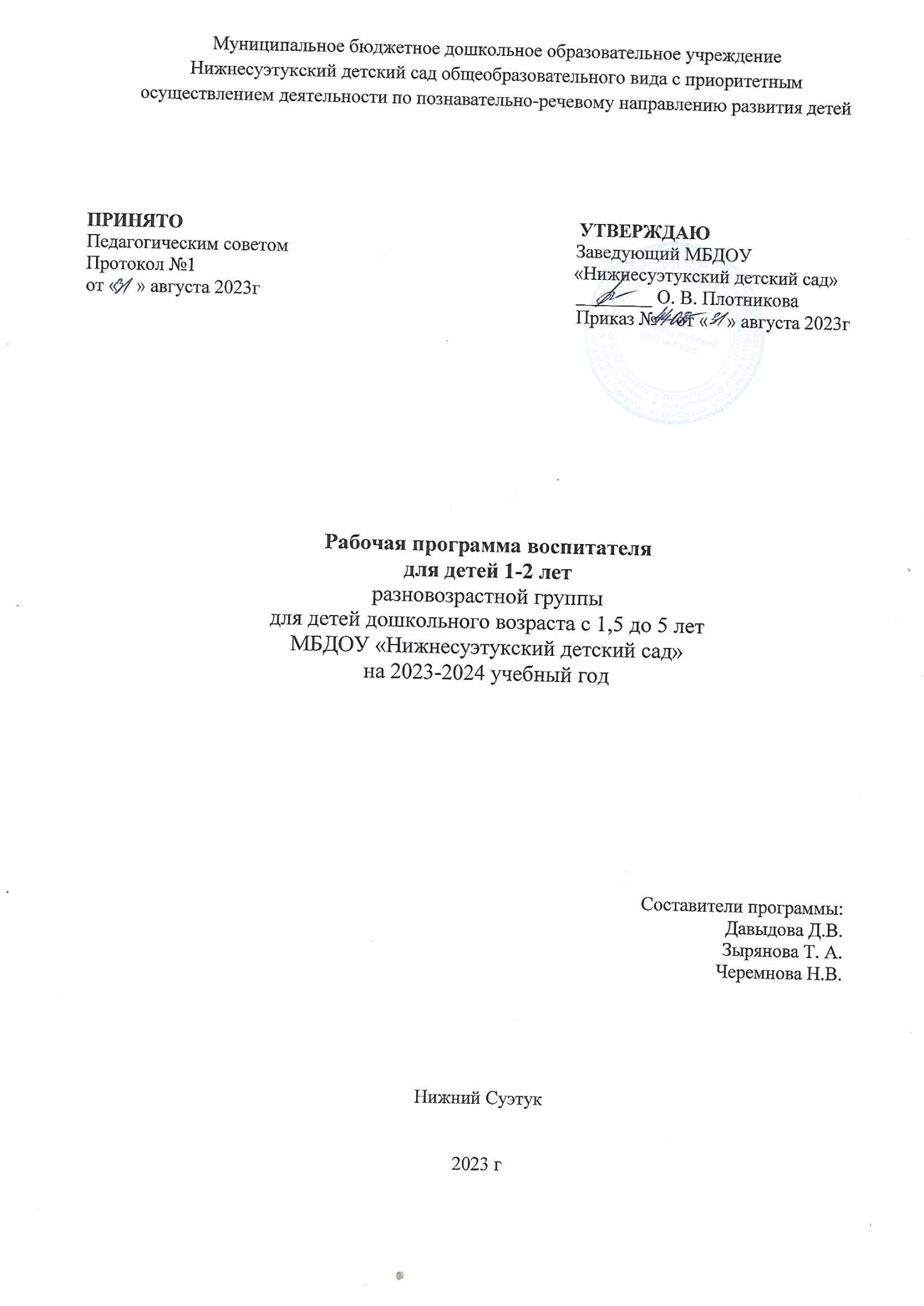 1. ЦЕЛЕВОЙ РАЗДЕЛ1.1. ПОЯСНИТЕЛЬНАЯ ЗАПИСКА1.1.1. Цели и задачи реализации рабочей программыРабочая программа разработана в соответствии:- с Федеральным законом от 29.12.2012 г. № 273-ФЗ «Об образовании в Российской Федерации»;- с ФГОС дошкольного образования (утв. приказом Министерства образования и науки Российской Федерации от 17 октября . № 1155);- с Порядком организации и осуществления образовательной деятельности по основным общеобразовательным программам - образовательным программам дошкольного образования (утв. приказом Министерства просвещения РФ от 31.07.2020 г. № 373);- с Федеральной образовательной программой дошкольного образования (утв. приказом Минпросвещения РФ от 25.11.2022 г. № 1028);- c основной образовательной программой дошкольного образования «От рождения до школы» под редакцией Н.Е. Вераксы, Т.С.Комаровой, Э. М. Дорофеевой.Рабочая программа направлена на реализацию обязательной части основной образовательной программы ДО и части, формируемой участниками образовательных отношений.Программа является основой для преемственности образования детей раннего и дошкольного возраста.Цель рабочей программы - разностороннее развитие ребёнка в период раннего возраста с учётом возрастных и индивидуальных особенностей на основе духовно-нравственных ценностей российского народа, исторических и национально-культурных традиций.Задачи рабочей программы:- обеспечение единых для Российской Федерации содержания ДО и планируемых результатов освоения образовательной программы ДО;- приобщение детей 1-2 лет к базовым ценностям российского народа - жизнь, достоинство, права и свободы человека, патриотизм, гражданственность, высокие нравственные идеалы, крепкая семья, созидательный труд, приоритет духовного над материальным, гуманизм, милосердие, справедливость, коллективизм, взаимопомощь и взаимоуважение, историческая память и преемственность поколений, единство народов России; создание условий для формирования ценностного отношения к окружающему миру, становления опыта действий и поступков на основе осмысления ценностей;- построение (структурирование) содержания образовательной деятельности на основе учёта возрастных и индивидуальных особенностей развития детей 1-2 лет;- создание условий для равного доступа к образованию для детей 1-2 лет с учётом разнообразия образовательных потребностей и индивидуальных возможностей;- охрана и укрепление физического и психического здоровья детей, в т.ч. их эмоционального благополучия;- обеспечение развития физических, личностных, нравственных качеств и основ патриотизма, интеллектуальных и художественно-творческих способностей ребёнка, его инициативности, самостоятельности и ответственности;- обеспечение психолого-педагогической поддержки семьи и повышение компетентности родителей (законных представителей) в вопросах воспитания, обучения и развития, охраны и укрепления здоровья детей, обеспечения их безопасности;- достижение детьми на этапе завершения ДО уровня развития, необходимого и достаточного для успешного освоения ими образовательных программ начального общего образования.1.1.2. Принципы и подходы к формированию рабочей программыРабочая программа построена на следующих принципах дошкольного образования, установленных ФГОС ДО:1) полноценное проживание ребёнком всех этапов детства, обогащение (амплификация) детского развития;2) построение образовательной деятельности на основе индивидуальных особенностей каждого ребёнка, при котором сам ребёнок становится активным в выборе содержания своего образования, становится субъектом образования;3) содействие и сотрудничество детей и родителей (законных представителей), совершеннолетних членов семьи, принимающих участие в воспитании детей 1-2 лет, а также педагогических работников (далее вместе - взрослые);4) признание ребёнка полноценным участником (субъектом) образовательных отношений;5) поддержка инициативы детей в различных видах деятельности;6) сотрудничество ДОО с семьей;7) приобщение детей к социокультурным нормам, традициям семьи, общества и государства;8) формирование познавательных интересов и познавательных действий ребёнка в различных видах деятельности;9) возрастная адекватность дошкольного образования (соответствие условий, требований, методов возрасту и особенностям развития);10) учёт этнокультурной ситуации развития детей.Основными подходами к формированию рабочей программы являются:- деятельностный подход, предполагающий развитие ребенка в деятельности, включающей такие компоненты как самоцелеполагание, самопланирование, самоорганизация, самооценка, самоанализ;- интегративный подход, ориентирующий на интеграцию процессов обучения, воспитания и развития в целостный образовательный процесс в интересах развития ребенка;- индивидуальный подход, предписывающий гибкое использование педагогами различных средств, форм и методов по отношению к каждому ребенку;- личностно-ориентированный подход, который предусматривает организацию образовательного процесса на основе признания уникальности личности ребенка и создания условий для ее развития на основе изучения задатков, способностей, интересов, склонностей;- cредовый подход, ориентирующий на использование возможностей внутренней и внешней среды образовательной организации в воспитании и развитии личности ребенка.1.1.3. Значимые для разработки и реализации рабочей программы характеристики, в т.ч. характеристики особенностей развития детей 1-2 лет При разработке рабочей программы учитывались следующие значимые характеристики: географическое месторасположение; социокультурная среда; контингент воспитанников; характеристики особенностей развития детей.Характеристика контингента обучающихся 1-2 летПознание себя, своего образа, идентификация с именем. Начинают формироваться элементы самосознания, связанные с идентификацией имени и пола.Детям характерна неосознанность мотивов, импульсивность и зависимость чувств и желаний от ситуации. Они легко заражаются эмоциональным состоянием сверстников.Дети этого возраста соблюдают элементарные правила поведения, обозначенные словами «можно», «нельзя», «нужно».Совершенствуется ходьба, основные движения, расширяется ориентировка в ближайшем окружении. Ребенок проявляет большую активность в познании окружающего мира. Возникает потребность более глубокого и содержательного общения со взрослым.В этом возрасте интенсивно формируется речь. Речевое общение со взрослым имеет исключительно важное значение в психическом развитии.Развивается сенсорное восприятие. Формируются зрительные и слуховые ориентировки. К 3 годам дети воспринимают все звуки родного языка, но произносят их с большим искажением.Основная форма мышления – наглядно-действенная.Внимание неустойчивое, легко переключается. Память непроизвольная.Развивается предметная деятельность. Появляется способность обобщения, которая позволяет узнавать предметы, изображения.Формируются навыки самообслуживания. 1.2. ПЛАНИРУЕМЫЕ РЕЗУЛЬТАТЫ РЕАЛИЗАЦИИ РАБОЧЕЙ ПРОГРАММЫ Содержание и планируемые результаты ООП ДО должны быть не ниже соответствующих содержания и планируемых результатов Федеральной образовательной программы.В соответствии с ФГОС ДО специфика дошкольного возраста и системные особенности ДО делают неправомерными требования от ребёнка раннего конкретных образовательных достижений. Поэтому планируемые результаты представляют собой возрастные характеристики возможных достижений ребёнка к 2 годам. Это связано с неустойчивостью, гетерохронностью и индивидуальным темпом психического развития детей в дошкольном детстве, особенно при прохождении критических периодов. По этой причине ребёнок может продемонстрировать обозначенные в планируемых результатах возрастные характеристики развития раньше или позже заданных возрастных ориентиров.Степень выраженности возрастных характеристик возможных достижений может различаться у детей одного возраста по причине высокой индивидуализации их психического развития и разных стартовых условий освоения образовательной программы. Обозначенные различия не являются основанием для констатации трудностей ребёнка в освоении образовательной программы ДО и не подразумевают его включения в соответствующую целевую группу.Планируемые результаты (целевые ориентиры) освоения ООП ДО в раннем возрасте (к 3 годам):- у ребёнка развита крупная моторика, он активно использует освоенные ранее движения, начинает осваивать бег, прыжки, повторяет за взрослым простые имитационные упражнения, понимает указания взрослого, выполняет движения по зрительному и звуковому ориентирам; с желанием играет в подвижные игры;- ребёнок демонстрирует элементарные культурно-гигиенические навыки, владеет простейшими навыками самообслуживания (одевание, раздевание, самостоятельно ест и тому подобное);- ребёнок стремится к общению со взрослыми, реагирует на их настроение;- ребёнок проявляет интерес к сверстникам; наблюдает за их действиями и подражает им; играет рядом;- ребёнок понимает и выполняет простые поручения взрослого;- ребёнок стремится проявлять самостоятельность в бытовом и игровом поведении;- ребёнок способен направлять свои действия на достижение простой, самостоятельно поставленной цели; знает, с помощью каких средств и в какой последовательности продвигаться к цели;- ребёнок владеет активной речью, использует в общении разные части речи, простые предложения из 4-х слов и более, включенные в общение; может обращаться с вопросами и просьбами;- ребёнок проявляет интерес к стихам, сказкам, повторяет отдельные слова и фразы за взрослым;- ребёнок рассматривает картинки, показывает и называет предметы, изображенные на них;- ребёнок различает и называет основные цвета, формы предметов, ориентируется в основных пространственных и временных отношениях;- ребёнок осуществляет поисковые и обследовательские действия;- ребёнок знает основные особенности внешнего облика человека, его деятельности; свое имя, имена близких; демонстрирует первоначальные представления о населенном пункте, в котором живет (город, село и так далее);- ребёнок имеет представления об объектах живой и неживой природы ближайшего окружения и их особенностях, проявляет положительное отношение и интерес к взаимодействию с природой, наблюдает за явлениями природы, старается не причинять вред живым объектам;- ребёнок с удовольствием слушает музыку, подпевает, выполняет простые танцевальные движения;- ребёнок эмоционально откликается на красоту природы и произведения искусства;- ребёнок осваивает основы изобразительной деятельности (лепка, рисование) и конструирования: может выполнять уже довольно сложные постройки (гараж, дорогу к нему, забор) и играть с ними; рисует дорожки, дождик, шарики; лепит палочки, колечки, лепешки;- ребёнок активно действует с окружающими его предметами, знает названия, свойства и назначение многих предметов, находящихся в его повседневном обиходе;- ребёнок в играх отображает действия окружающих («готовит обед», «ухаживает за больным» и другое), воспроизводит не только их последовательность и взаимосвязь, но и социальные отношения (ласково обращается с куклой, делает ей замечания), заранее определяет цель («Я буду лечить куклу»).1.3. ПЕДАГОГИЧЕСКАЯ ДИАГНОСТИКА ДОСТИЖЕНИЯ ПЛАНИРУЕМЫХ РЕЗУЛЬТАТОВ Оценивание качества образовательной деятельности осуществляется в форме педагогической диагностики.Концептуальные основания такой оценки определяются требованиями Федерального закона от 29 декабря 2012 г.» № 273-ФЗ «Об образовании в Российской Федерации», а также ФГОС ДО, в котором определены государственные гарантии качества образования.Педагогическая диагностика достижения планируемых результатов:1. Педагогическая диагностика достижений планируемых результатов направлена на изучение деятельностных умений ребёнка, его интересов, предпочтений, склонностей, личностных особенностей, способов взаимодействия со взрослыми и сверстниками. Она позволяет выявлять особенности и динамику развития ребёнка, составлять на основе полученных данных индивидуальные образовательные маршруты освоения образовательной программы, своевременно вносить изменения в планирование, содержание и организацию образовательной деятельности.2. Цели педагогической диагностики, а также особенности её проведения определяются требованиями ФГОС ДО. Может проводиться оценка индивидуального развития детей, которая осуществляется педагогом в рамках педагогической диагностики. 3. Специфика педагогической диагностики достижения планируемых образовательных результатов обусловлена следующими требованиями ФГОС ДО:- планируемые результаты освоения основной образовательной программы ДО заданы как целевые ориентиры ДО и представляют собой социально-нормативные возрастные характеристики возможных достижений ребёнка на разных этапах дошкольного детства;- целевые ориентиры не подлежат непосредственной оценке, в т.ч. и в виде педагогической диагностики (мониторинга), и не являются основанием для их формального сравнения с реальными достижениями детей и основой объективной оценки соответствия установленным требованиям образовательной деятельности и подготовки детей;- освоение рабочей программы не сопровождается проведением промежуточных аттестаций и итоговой аттестации обучающихся.Данные положения подчеркивают направленность педагогической диагностики на оценку индивидуального развития детей дошкольного возраста, на основе которой определяется эффективность педагогических действий и осуществляется их дальнейшее планирование.4. Результаты педагогической диагностики (мониторинга) могут использоваться исключительно для решения следующих образовательных задач:1) индивидуализации образования (в т.ч. поддержки ребёнка, построения его образовательной траектории или профессиональной коррекции особенностей его развития);2) оптимизации работы с группой детей.5. Педагогическая диагностика проводится на начальном этапе освоения ребёнком Программы в зависимости от времени его поступления в дошкольную группу (стартовая диагностика) и на завершающем этапе освоения рабочей программы его возрастной группой (заключительная, финальная диагностика).При проведении диагностики на начальном этапе учитывается адаптационный период пребывания ребёнка в группе. Сравнение результатов стартовой и финальной диагностики позволяет выявить индивидуальную динамику развития ребёнка. (Сентябрь, Май)6. Педагогическая диагностика индивидуального развития детей проводится педагогом в произвольной форме на основе малоформализованных диагностических методов: - наблюдения, - свободных бесед с детьми, - анализа продуктов детской деятельности (рисунков, работ по лепке, аппликации, построек, поделок и тому подобное), - специальных диагностических ситуаций,- специальные методики диагностики физического, коммуникативного, познавательного, речевого, художественно-эстетического развития.7. Основным методом педагогической диагностики является наблюдение. Ориентирами для наблюдения являются возрастные характеристики развития ребёнка. Они выступают как обобщенные показатели возможных достижений детей на разных этапах дошкольного детства в соответствующих образовательных областях. Педагог наблюдает за поведением ребёнка в деятельности (игровой, общении, познавательно-исследовательской, изобразительной, конструировании, двигательной), разных ситуациях (в режимных процессах, в группе и на прогулке, совместной и самостоятельной деятельности детей и других ситуациях).В процессе наблюдения педагог отмечает особенности проявления ребёнком личностных качеств, деятельностных умений, интересов, предпочтений, фиксирует реакции на успехи и неудачи, поведение в конфликтных ситуациях и тому подобное.Наблюдая за поведением ребёнка, педагог обращает внимание на частоту проявления каждого показателя, самостоятельность и инициативность ребёнка в деятельности. Частота проявления указывает на периодичность и степень устойчивости показателя. Самостоятельность выполнения действия позволяет определить зону актуального и ближайшего развития ребёнка. Инициативность свидетельствует о проявлении субъектности ребёнка в деятельности и взаимодействии.Результаты наблюдения фиксируются, способ и форму их регистрации педагог выбирает самостоятельно. Оптимальной формой фиксации результатов наблюдения может являться карта развития ребёнка. Фиксация данных наблюдения позволит педагогу выявить и проанализировать динамику в развитии ребёнка на определенном возрастном этапе, а также скорректировать образовательную деятельность с учётом индивидуальных особенностей развития ребёнка и его потребностей.Результаты наблюдения могут быть дополнены беседами с детьми в свободной форме, что позволяет выявить причины поступков, наличие интереса к определенному виду деятельности, уточнить знания о предметах и явлениях окружающей действительности и другое.8. Анализ продуктов детской деятельности может осуществляться на основе изучения материалов портфолио ребёнка (рисунков, работ по аппликации, фотографий работ по лепке, построек, поделок и другого). Полученные в процессе анализа качественные характеристики существенно дополнят результаты наблюдения за продуктивной деятельностью детей (изобразительной, конструктивной, музыкальной и другой деятельностью).9. Педагогическая диагностика завершается анализом полученных данных, на основе которых педагог выстраивает взаимодействие с детьми, организует РППС, мотивирующую активную творческую деятельность обучающихся, составляет индивидуальные образовательные маршруты освоения образовательной Программы, осознанно и целенаправленно проектирует образовательный процесс.10. При необходимости используется психологическая диагностика развития детей (выявление и изучение индивидуально-психологических особенностей детей, причин возникновения трудностей в освоении образовательной программы), которую проводят квалифицированные специалисты (педагоги-психологи, психологи). Участие ребёнка в психологической диагностике допускается только с согласия его родителей (законных представителей). Результаты психологической диагностики могут использоваться для решения задач психологического сопровождения и оказания адресной психологической помощи.2. СОДЕРЖАТЕЛЬНЫЙ РАЗДЕЛ2.1. ЗАДАЧИ И СОДЕРЖАНИЕ ОБРАЗОВАНИЯ (ОБУЧЕНИЯ И ВОСПИТАНИЯ) ПО ОБРАЗОВАТЕЛЬНЫМ ОБЛАСТЯМРабочая программа определяет содержательные линии образовательной деятельности по основным направлениям развития детей раннего возраста (социально-коммуникативного, познавательного, речевого, художественно-эстетического, физического развития).В каждой образовательной области сформулированы задачи и содержание образовательной деятельности для обучающихся 1-2 лет.Представлены задачи воспитания, направленные на приобщение детей к ценностям российского народа, формирование у них ценностного отношения к окружающему миру.2.1.1. Социально-коммуникативное развитиеВ области социально-коммуникативного развития основными задачами образовательной деятельности являются:- создавать условия для благоприятной адаптации ребёнка к ДОО;- поддерживать пока еще непродолжительные контакты со сверстниками, интерес к сверстнику;- формировать элементарные представления: о себе, близких людях, ближайшем предметном окружении;- создавать условия для получения опыта применения правил социального взаимодействия.Содержание образовательной деятельностиДля благоприятной адаптации к ДОО педагог обеспечивает эмоциональный комфорт детей в группе; побуждает детей к действиям с предметами и игрушками, поддерживает потребность в доброжелательном внимании, заботе, положительных отзывах и похвалы со стороны взрослых. Использует разнообразные телесные контакты (прикосновения), жесты, мимику.Педагог поощряет проявление ребёнком инициативы в общении со взрослыми и сверстниками; хвалит ребёнка, вызывая радость, поддерживает активность ребёнка, улучшая его отношение к взрослому, усиливая доверие к нему.Педагог включает детей в игровые ситуации, вспоминая любимые сказки, стихотворения и тому подобное, поощряет проявление у ребёнка интереса к себе, желание участвовать в совместной деятельности, игре, развлечении.Педагог в беседе и различных формах совместной деятельности формирует элементарные представления ребёнка о себе, своем имени, внешнем виде, половой принадлежности (мальчик, девочка) по внешним признакам (одежда, прическа); о близких людях; о ближайшем предметном окружении.Педагог создает условия для получения ребёнком первичного опыта социального взаимодействия (что можно делать, чего делать нельзя; здороваться, отвечать на приветствие взрослого, благодарить; выполнять просьбу педагога).Решение совокупных задач воспитания в рамках образовательной области «Социально-коммуникативное развитие»Решение совокупных задач воспитания в рамках образовательной области «Социально-коммуникативное развитие» направлено на приобщение детей к ценностям «Родина», «Природа», «Семья», «Человек», «Жизнь», «Милосердие», «Добро», «Дружба», «Сотрудничество», «Труд». Это предполагает решение задач нескольких направлений воспитания:- воспитание уважения к своей семье, своему населенному пункту, родному краю, своей стране;- воспитание уважительного отношения к другим людям - детям и взрослым (родителям (законным представителям), педагогам, соседям и другим), вне зависимости от их этнической и национальной принадлежности;- воспитание ценностного отношения к культурному наследию своего народа, к нравственным и культурным традициям России;- содействие становлению целостной картины мира, основанной на представлениях о добре и зле, красоте и уродстве, правде и лжи;- воспитание социальных чувств и навыков: способности к сопереживанию, общительности, дружелюбия, сотрудничества, умения соблюдать правила, активной личностной позиции;- создание условий для возникновения у ребёнка нравственного, социально значимого поступка, приобретения ребёнком опыта милосердия и заботы;- поддержка трудового усилия, привычки к доступному дошкольнику напряжению физических, умственных и нравственных сил для решения трудовой задачи;- формирование способности бережно и уважительно относиться к результатам своего труда и труда других людей.2.1.2. Познавательное развитиеВ области познавательного развития основными задачами образовательной деятельности являются:- поощрять целенаправленные моторные действия, использование наглядного действенного способа в решении практических жизненных ситуаций, находить предмет по образцу или словесному указанию;- формировать стремление детей к подражанию действиям взрослых, понимать обозначающие их слова;- формировать умения ориентироваться в ближайшем окружении;- развивать познавательный интерес к близким людям, к предметному окружению, природным объектам;- развивать умения узнавать объекты живой и неживой природы ближайшего окружения, отличать их по наиболее ярким проявлениям и свойствам, замечать явления природы, поддерживать стремления к взаимодействию с ними.Содержание образовательной деятельности1) Сенсорные эталоны и познавательные действия:педагог концентрирует внимание детей на новых объектах, поддерживает интерес к знакомым предметам, поощряет самостоятельные действия ребёнка, одобряет их словом, интонацией, развивает стремление к общению со взрослым в ходе выполнения обследовательских и поисковых действий с предметами; создает условия для многократного повторения освоенных действий, вносит новые элементы в игры-манипуляции. Демонстрирует разнообразные действия со сборно-разборными игрушками, дидактическими пособиями, показывает их постепенное усложнение, добиваясь самостоятельного применения детьми усвоенных действий с игрушками и разнообразным материалом для активизации представлений о сенсорных эталонах. Поддерживает владение предметом, как средством достижения цели для начала развития предметно-орудийных действий;педагог развивает умение группировать однородные предметы по одному из трех признаков (величина, цвет, форма) по образцу и словесному указанию (большой, маленький, такой, не такой), используя опредмеченные слова-названия, например, предэталоны формы: «кирпичик», «крыша», «огурчик», «яичко» и тому подобное. Развивает умение пользоваться приемом наложения и приложения одного предмета к другому для определения их равенства или неравенства по величине и тождественности по цвету, форме;педагог развивает способности детей обобщать, узнавать и стремиться называть предметы и объекты, изображенные на картинке (в т.ч. и объекты природы); развивает их наблюдательность, способность замечать связи и различия между предметами и действиями с ними.2) Окружающий мир:педагог формирует у детей элементарные представления: о самом себе - о своем имени; о внешнем виде (показать ручки, носик, глазик); о своих действиях (моет руки, ест, играет, одевается, купается и тому подобное); о желаниях (гулять, играть, есть и тому подобное); о близких людях (мама, папа, бабушка, дедушка и другие); о пище (хлеб, молоко, яблоко, морковка и тому подобное); о блюдах (суп, каша, кисель и тому подобное); о ближайшем предметном окружении - игрушках, их названиях, предметах быта, мебели, спальных принадлежностях, посуде); о личных вещах; о некоторых конкретных, близких ребёнку, ситуациях общественной жизни.3) Природа:педагог развивает способности детей узнавать, называть и показывать на картинке и в естественной среде отдельных представителей диких и домашних животных, растения ближайшего окружения, объекты неживой природы, замечать природные явления (солнце, дождь, снег и другие природные явления), их изображения, выделять наиболее яркие отличительные признаки объектов живой природы, побуждает их рассматривать, положительно реагировать.Решение совокупных задач воспитания в рамках образовательной области «Познавательное развитие»Решение совокупных задач воспитания в рамках образовательной области «Познавательное развитие» направлено на приобщение детей к ценностям «Человек», «Семья», «Познание», «Родина» и «Природа», что предполагает:- воспитание отношения к знанию как ценности, понимание значения образования для человека, общества, страны;- приобщение к отечественным традициям и праздникам, к истории и достижениям родной страны, к культурному наследию народов России;- воспитание уважения к людям - представителям разных народов России независимо от их этнической принадлежности;- воспитание уважительного отношения к государственным символам страны (флагу, гербу, гимну);- воспитание бережного и ответственного отношения к природе родного края, родной страны, приобретение первого опыта действий по сохранению природы.2.1.3. Речевое развитиеВ области речевого развития основными задачами образовательной деятельности являются:1) от 1 года до 1 года 6 месяцев:- развитие понимания речи: расширять запас понимаемых слов; закреплять умения понимать слова, обозначающие части тела человека, бытовые и игровые действия, признаки предметов; понимать простые по конструкции фразы взрослого;- развитие активной речи: продолжать формировать у детей умение произносить несложные звукоподражания, простые слова; развивать речевое общение со взрослым; стимулировать детей подражать речи взрослого человека, повторять за взрослым и произносить самостоятельно слова, обозначающие близких ребёнку людей, знакомые предметы и игрушки, некоторые действия; добиваться от детей коротких фраз; воспитывать у детей потребность в общении;- привлекать малышей к слушанию произведений народного фольклора (потешки, пестушки, песенки, сказки) с наглядным сопровождением (игрушки для малышей, книжки-игрушки, книжки-картинки) и игровыми действиями с игрушками;- реагировать улыбкой и движениями на эмоциональные реакции малыша при чтении и пропевании фольклорных текстов;- побуждать к повторению за педагогом при чтении слов стихотворного текста, песенок, выполнению действий, о которых идет речь в произведении;- рассматривать вместе с педагогом и узнавать изображенные в книжках-картинках предметы и действия, о которых говорилось в произведении;2) от 1 года 6 месяцев до 2 лет:- развитие понимания речи: закреплять умение понимать слова, обозначающие предметы, некоторые действия, признаки, размер, цвет, местоположение; понимать речь взрослого и выполнять его просьбы; выполнять несложные поручения;- развитие активной речи: побуждать детей использовать накопленный запас слов по подражанию и самостоятельно, упражнять в замене звукоподражательных слов общеупотребительными; способствовать развитию диалогической речи, воспроизводить за взрослым отдельные слова и короткие фразы; побуждать детей употреблять несложные для произношения слова и простые предложения;- развивать умение слушать чтение взрослым наизусть потешек, стихов, песенок, сказок с наглядным сопровождением (картинки, игрушки, книжки-игрушки, книжки-картинки);- развивать у детей умение эмоционально откликаться на ритм и мелодичность пестушек, песенок, потешек, сказок;- поддерживать положительные эмоциональные и избирательные реакции в процессе чтения произведений фольклора и коротких литературных художественных произведений;- формировать умение показывать и называть предметы, объекты, изображенные в книжках-картинках; показывая, называть совершаемые персонажами действия;- воспринимать вопросительные и восклицательные интонации поэтических произведений;- побуждать договаривать (заканчивать) слова и строчки знакомых ребёнку песенок и стихов.Содержание образовательной деятельности1) От 1 года до 1 года 6 месяцев:развитие понимания речи: педагог расширяет запас понимаемых слов ребёнка за счет имени ребёнка, предметов обихода, названий животных; активизирует в речи понимание слов, обозначающих предметы, действия («ложись спать», «покатай»), признаки предметов; закрепляет умение понимать речь взрослого, не подкрепленную ситуацией;развитие активной речи: педагог формирует у детей умения отвечать на простые вопросы («Кто?», «Что?», «Что делает?»), повторять за педагогом и произносить самостоятельно двухсложные слова (мама, Катя), называть игрушки и действия с ними, использовать в речи фразы из 2-3 слов.2) От 1 года 6 месяцев до 2 лет:развитие понимания речи: педагог закрепляет умение детей понимать слова, обозначающие предметы в поле зрения ребёнка (мебель, одежда), действия и признаки предметов, размер, цвет, местоположение предметов; совершенствует умения детей понимать слова, обозначающие предметы, находить предметы по слову педагога, выполнять несложные поручения, включающие 2 действия (найди и принеси), отвечать на вопросы о названии предметов одежды, посуды, овощей и фруктов и действиях с ними;развитие активной речи: педагог закрепляет умение детей называть окружающих его людей, употреблять местоимения, называть предметы в комнате и вне её, отдельные действия взрослых, свойства предметов (маленький, большой); выражать словами свои просьбы, желания; педагог активизирует речь детей, побуждает её использовать как средство общения с окружающими, формирует умение включаться в диалог с помощью доступных средств (вокализаций, движений, мимики, жестов, слов); активизирует речевые реакции детей путем разыгрывания простых сюжетов со знакомыми предметами, показа картин, отражающих понятные детям ситуации, формирует у детей умение осуществлять самостоятельные предметные и игровые действия, подсказывать, как можно обозначить их словом, как развить несложный сюжет, иллюстрируя предметную деятельность, развивает речевую активность ребёнка в процессе отобразительной игры;в процессе наблюдений детей за живыми объектами и движущимся транспортом педагог в любом контакте с ребёнком поддерживает речевую активность, дает развернутое речевое описание происходящего, того, что ребёнок пока может выразить лишь в однословном высказывании.во время игр-занятий по рассматриванию предметов, игрушек педагог закрепляет у детей умение обозначать словом объекты и действия, выполнять одноименные действия разными игрушками.Решение совокупных задач воспитания в рамках образовательной области «Речевое развитие»Решение совокупных задач воспитания в рамках образовательной области «Речевое развитие» направлено на приобщение детей к ценностям «Культура» и «Красота», что предполагает:- владение формами речевого этикета, отражающими принятые в обществе правила и нормы культурного поведения;- воспитание отношения к родному языку как ценности, умения чувствовать красоту языка, стремления говорить красиво (на правильном, богатом, образном языке).2.1.4. Художественно-эстетическое развитиеВ области художественно-эстетического развития основными задачами образовательной деятельности являются:1) от 1 года до 1 года 6 месяцев:- формировать у детей эмоциональный отклик на музыку (жестом, мимикой, подпеванием, движениями), желание слушать музыкальные произведения;- создавать у детей радостное настроение при пении, движениях и игровых действиях под музыку;2) от 1 года 6 месяцев до 2 лет:- развивать у детей способность слушать художественный текст и активно (эмоционально) реагировать на его содержание;- обеспечивать возможности наблюдать за процессом рисования, лепки взрослого, вызывать к ним интерес;- поощрять у детей желание рисовать красками, карандашами, фломастерами, предоставляя возможность ритмично заполнять лист бумаги яркими пятнами, мазками, линиями;- развивать у детей умение прислушиваться к словам песен и воспроизводить звукоподражания и простейшие интонации;- развивать у детей умение выполнять под музыку игровые и плясовые движения, соответствующие словам песни и характеру музыки.Содержание образовательной деятельности1) от 1 года до 1 года 6 месяцев - педагог приобщает детей к восприятию веселой и спокойной музыки. Формирует умение различать на слух звучание разных по тембру музыкальных инструментов (барабан, флейта или дудочка). Педагог содействует пониманию детьми содержания понравившейся песенки, помогает подпевать (как могут, умеют). Формирует у детей умение заканчивать петь вместе со взрослым. Педагог развивает у детей умение ходить под музыку, выполнять простейшие плясовые движения (пружинка, притопывание ногой, переступание с ноги на ногу, прихлопывание в ладоши, помахивание погремушкой, платочком; кружение, вращение руками - «фонарики»). В процессе игровых действий педагог развивает у детей интерес и желание передавать движения, связанные с образом (птичка, мишка, зайка).2) от 1 года 6 месяцев до 2 лет - педагог формирует у детей эмоциональное восприятие знакомого музыкального произведения, желание дослушать его до конца. Формирует у детей умение различать тембровое звучание музыкальных инструментов (дудочка, барабан, гармошка, флейта), показывать инструмент (один из двух или трех), на котором взрослый исполнял мелодию.Педагог поощряет самостоятельную активность у детей (звукоподражание, подпевание слов, фраз, несложных попевок и песенок). Продолжает развивать умение у детей двигаться под музыку в соответствии с её характером, выполнять движения самостоятельно. Педагог развивает умение у детей вслушиваться в музыку и с изменением характера её звучания изменять движения (переходить с ходьбы на притопывание, кружение). Формирует у детей умение чувствовать характер музыки и передавать его игровыми действиями (мишка идет, зайка прыгает, птичка клюет).Педагог поощряет экспериментирование детей с красками, глиной, пластилином. Педагог формирует у детей умение рисовать на больших цветных листах бумаги, обращая внимание на красоту цветовых пятен. Процесс рисования, лепки носит характер совместных действий.Решение совокупных задач воспитания в рамках образовательной области «Художественно-эстетическое развитие»Решение совокупных задач воспитания в рамках образовательной области «Художественно-эстетическое развитие» направлено на приобщение детей к ценностям «Культура» и «Красота», что предполагает:воспитание эстетических чувств (удивления, радости, восхищения) к различным объектам и явлениям окружающего мира (природного, бытового, социального), к произведениям разных видов, жанров и стилей искусства (в соответствии с возрастными особенностями);приобщение к традициям и великому культурному наследию российского народа, шедеврам мировой художественной культуры;становление эстетического, эмоционально-ценностного отношения к окружающему миру для гармонизации внешнего и внутреннего мира ребёнка;создание условий для раскрытия детьми базовых ценностей и их проживания в разных видах художественно-творческой деятельности;формирование целостной картины мира на основе интеграции интеллектуального и эмоционально-образного способов его освоения детьми;создание условий для выявления, развития и реализации творческого потенциала каждого ребёнка с учётом его индивидуальности, поддержка его готовности к творческой самореализации и сотворчеству с другими людьми (детьми и взрослыми).2.1.5. Физическое развитиеОсновные задачи образовательной деятельности в области физического развития:- создавать условия для последовательного становления первых основных движений (бросание, катание, ползание, лазанье, ходьба) в совместной деятельности педагога с ребёнком;- создавать условия для развития равновесия и ориентировки в пространстве;- поддерживать желание выполнять физические упражнения в паре с педагогом;- привлекать к участию в играх-забавах, игровых упражнениях, подвижных играх, побуждать к самостоятельным действиям;- укреплять здоровье ребёнка средствами физического воспитания, способствовать усвоению культурно-гигиенических навыков для приобщения к здоровому образу жизни.Содержание образовательной деятельностиПедагог активизирует двигательную деятельность детей, создает условия для обучения основным движениям (бросание, катание, ползание, лазанье, ходьба), развития координации при выполнении упражнений; побуждает к самостоятельному выполнению движений; обеспечивает страховку для сохранения равновесия; поощряет и поддерживает, создает эмоционально-положительный настрой, способствует формированию первых культурно-гигиенических навыков.В процессе физического воспитания педагог обеспечивает условия для развития основных движений и выполнения общеразвивающих упражнений.1) Основная гимнастика (основные движения, общеразвивающие упражнения).Основные движения:бросание и катание: бросание мяча (диаметр 6-8 см) вниз, вдаль; катание мяча (диаметр 20-25 см) вперед из исходного положения сидя и стоя;ползание, лазанье: ползание по прямой на расстояние до 2 метров; подлезание под веревку, натянутую на высоте - 50 см; пролезание в обруч (диаметр 50 см), перелезание через бревно (диаметр 15-20 см); лазанье по лесенке-стремянке вверх и вниз (высота 1-1,5 метра);ходьба: ходьба за педагогом стайкой в прямом направлении;упражнения в равновесии: ходьба по дорожке (шириной 25-20-15 см), по ребристой доске; вверх и вниз по наклонной доске, приподнятой на 10-15-20 см (ширина доски 25-30 см, длина 1,5-2 м) с поддержкой; подъем на ступеньки и спуск с них, держась за опору; перешагивание через веревку, положенную на пол, палку или кубик высотой 5-15-18 см со страховкой.Общеразвивающие упражнения:упражнения из исходного положения стоя, сидя, лежа с использованием предметов (погремушки, кубики, платочки и другое) и без них;в комплекс включаются упражнения: поднимание рук вперед и опускание, повороты корпуса вправо и влево из положения сидя, наклоны вперед (положить кубик и поднять его, перегибаясь через веревку, натянутую на высоте 40-45 см), сгибание и разгибание ног, приседание с поддержкой педагога или у опоры.2) Подвижные игры и игровые упражнения: педагог организует и проводит игры-забавы, игровые упражнения, подвижные игры, побуждая детей к активному участию и вызывая положительные эмоции.Детям предлагаются разнообразные игровые упражнения для закрепления двигательных навыков.3) Формирование основ здорового образа жизни: педагог помогает осваивать элементарные культурно-гигиенические действия при приеме пищи, уходе за собой (при помощи педагога мыть руки перед едой и по мере загрязнения, пользоваться салфеткой, есть ложкой, пользоваться личным полотенцем и так далее).Решение совокупных задач воспитания в рамках образовательной области «Физическое развитие»Решение совокупных задач воспитания в рамках образовательной области «Физическое развитие» направлено на приобщение детей к ценностям «Жизнь», «Здоровье», что предполагает:- воспитание осознанного отношения к жизни как основоположной ценности и здоровью как совокупности физического, духовного и социального благополучия человека;- формирование у ребёнка возрастосообразных представлений и знаний в области физической культуры, здоровья и безопасного образа жизни;- становление эмоционально-ценностного отношения к здоровому образу жизни, физическим упражнениям, подвижным играм, закаливанию организма, гигиеническим нормам и правилам;- воспитание активности, самостоятельности, самоуважения, коммуникабельности, уверенности и других личностных качеств;- приобщение детей к ценностям, нормам и знаниям физической культуры в целях их физического развития и саморазвития;- формирование у ребёнка основных гигиенических навыков, представлений о здоровом образе жизни.2.2. ВАРИАТИВНЫЕ ФОРМЫ, СПОСОБЫ, МЕТОДЫ И СРЕДСТВА РЕАЛИЗАЦИИ РАБОЧЕЙ ПРОГРАММЫ)Основание выбора форм, способов, методов и средствреализации рабочей программыФормы, способы, методы и средства реализации рабочей программы определяются в соответствии:- с задачами воспитания и обучения;- возрастными и индивидуальными особенностями детей; - спецификой их образовательных потребностей и интересов;- с учетом сформировавшейся практики воспитания и обучения детей; - с учетом результативности форм, методов, средств образовательной деятельности применительно к возрастной группе детей 1-2 лет.Вариативность форм, методов и средств реализации рабочей программы зависит не только от учёта возрастных особенностей обучающихся, их индивидуальных и особых образовательных потребностей, но и от личных интересов, мотивов, ожиданий, желаний детей. Важное значение имеет признание приоритетной субъективной позиции ребёнка в образовательном процессе.При выборе форм, методов, средств реализации рабочей программы учитываются субъектные проявления ребёнка в деятельности: - интерес к миру и культуре; - избирательное отношение к социокультурным объектам и разным видам деятельности; - инициативность и желание заниматься той или иной деятельностью; - самостоятельность в выборе и осуществлении деятельности; - творчество в интерпретации объектов культуры и создании продуктов деятельности.Формы реализации рабочей программыСогласно ФГОС ДО при реализации рабочей программы используются различные формы в соответствии с видом детской деятельности и возрастными особенностями детей раннего возраста (1 год - 3 года):- предметная деятельность (орудийно-предметные действия - ест ложкой, пьет из кружки и другое);- экспериментирование с материалами и веществами (песок, вода, тесто и другие);- ситуативно-деловое общение со взрослым и эмоционально-практическое со сверстниками под руководством взрослого;- двигательная деятельность (основные движения, общеразвивающие упражнения, простые подвижные игры);- игровая деятельность (отобразительная и сюжетно-отобразительная игра, игры с дидактическими игрушками);- речевая (понимание речи взрослого, слушание и понимание стихов, активная речь);- изобразительная деятельность (рисование, лепка) и конструирование из мелкого и крупного строительного материала;- самообслуживание и элементарные трудовые действия (убирает игрушки, подметает веником, поливает цветы из лейки и другое);- музыкальная деятельность (слушание музыки и исполнительство, музыкально-ритмические движения).Методы обучения и воспитанияДля достижения задач воспитания в ходе реализации рабочей программы используются следующие методы:- организации опыта поведения и деятельности (приучение к положительным формам общественного поведения, упражнение, воспитывающие ситуации, игровые методы);- осознания детьми опыта поведения и деятельности (рассказ на моральные темы, разъяснение норм и правил поведения, чтение художественной литературы, этические беседы, обсуждение поступков и жизненных ситуаций, личный пример);- мотивации опыта поведения и деятельности (поощрение, методы развития эмоций, игры, соревнования, проектные методы).При организации обучения следующие методы:- традиционные методы (словесные, наглядные, практические);- методы, в основу которых положен характер познавательной деятельности детей:1) информационно-рецептивный метод (предъявляется информация, организуются действия ребёнка с объектом изучения - распознающее наблюдение, рассматривание картин, демонстрация кино- и диафильмов, просмотр компьютерных презентаций, рассказы педагога или детей, чтение);2) репродуктивный метод (создание условий для воспроизведения представлений и способов деятельности, руководство их выполнением - упражнения на основе образца педагога, беседа, составление рассказов с опорой на предметную или предметно-схематическую модель);3) метод проблемного изложения (постановка проблемы и раскрытие пути её решения в процессе организации опытов, наблюдений);4) частично-поисковый (эвристический метод) (проблемная задача делится на части - проблемы, в решении которых принимают участие дети (применение представлений в новых условиях));5) исследовательский метод (составление и предъявление проблемных ситуаций, ситуаций для экспериментирования и опытов (творческие задания, опыты, экспериментирование). Для решения задач воспитания и обучения широко применяется метод проектов. Он способствует развитию у детей исследовательской активности, познавательных интересов, коммуникативных и творческих способностей, навыков сотрудничества и другое. Выполняя совместные проекты, дети получают представления о своих возможностях, умениях, потребностях.При выборе методов воспитания и обучения учитываются:- возрастные и личностные особенности детей, - педагогический потенциал каждого метода, - условия его применения, - реализуемые цели и задачи, - планируемые результаты. Для решения задач воспитания и обучения используется комплекс методов.Средства реализации рабочей программыПри реализации рабочей программы используются различные средства, представленные совокупностью материальных и идеальных объектов:- демонстрационные и раздаточные;- визуальные, аудийные, аудиовизуальные;- естественные и искусственные;- реальные и виртуальные.Средства используются для развития следующих видов деятельности детей:- двигательной (оборудование для ходьбы, бега, ползания, лазанья, прыгания, занятий с мячом и другое);- предметной (образные и дидактические игрушки, реальные предметы и другое);- игровой (игры, игрушки, игровое оборудование и другое);- коммуникативной (дидактический материал, предметы, игрушки, видеофильмы и другое);- познавательно-исследовательской и экспериментирования (натуральные предметы и оборудование для исследования и образно-символический материал, в т.ч. макеты, плакаты, модели, схемы и другое);- чтения художественной литературы (книги для детского чтения, в т.ч. аудиокниги, иллюстративный материал);- трудовой (оборудование и инвентарь для всех видов труда);- продуктивной (оборудование и материалы для лепки, аппликации, рисования и конструирования);- музыкальной (детские музыкальные инструменты, дидактический материал и другое).При реализации рабочей программы могут использоваться дистанционные образовательные технологии, электронное обучение, исключая образовательные технологии, которые могут нанести вред здоровью детей. Применение электронного обучения, дистанционных образовательных технологий, а также работа с электронными средствами обучения осуществляется в соответствии с требованиями СП 2.4.3648-20 и СанПиН 1.2.3685-21.Вариативность форм, методов, средств реализациирабочей программыВыбор педагогически обоснованных форм, методов, средств реализации рабочей программы, адекватных образовательным потребностям и предпочтениям детей, их соотношение и интеграция при решении задач воспитания и обучения обеспечивает их вариативность.2.3. ОСОБЕННОСТИ ОБРАЗОВАТЕЛЬНОЙ ДЕЯТЕЛЬНОСТИ РАЗНЫХ ВИДОВ И КУЛЬТУРНЫХ ПРАКТИК В ПРОЦЕССЕ РЕАЛИЗАЦИИ РАБОЧЕЙ ПРОГРАММЫОсобенности организации образовательной деятельностиОбразовательная деятельность в процессе реализации рабочей программы включает:- образовательную деятельность, осуществляемую в процессе организации различных видов детской деятельности;- образовательную деятельность, осуществляемую в ходе режимных процессов;- самостоятельную деятельность детей;- взаимодействие с семьями детей.Образовательная деятельность организуется как совместная деятельность педагога и детей, самостоятельная деятельность детей. В зависимости от решаемых образовательных задач, желаний детей, их образовательных потребностей, педагог выбирает один или несколько вариантов совместной деятельности:1) совместная деятельность педагога с ребёнком, где, взаимодействуя с ребёнком, он выполняет функции педагога: обучает ребёнка чему-то новому;2) совместная деятельность ребёнка с педагогом, при которой ребёнок и педагог - равноправные партнеры;3) совместная деятельность группы детей под руководством педагога, который на правах участника деятельности на всех этапах её выполнения (от планирования до завершения) направляет совместную деятельность группы детей;4) совместная деятельность детей со сверстниками без участия педагога, но по его заданию. Педагог в этой ситуации не является участником деятельности, но выступает в роли её организатора, ставящего задачу группе детей, тем самым, актуализируя лидерские ресурсы самих детей;5) самостоятельная, спонтанно возникающая, совместная деятельность детей без всякого участия педагога. Это могут быть самостоятельные игры детей (сюжетно-ролевые, режиссерские, театрализованные, игры с правилами, музыкальные и другое), самостоятельная изобразительная деятельность по выбору детей, самостоятельная познавательно-исследовательская деятельность (опыты, эксперименты и другое).Организуя различные виды деятельности, педагог учитывает опыт ребёнка, его субъектные проявления (самостоятельность, творчество при выборе содержания деятельности и способов его реализации, стремление к сотрудничеству с детьми, инициативность и желание заниматься определенным видом деятельности). Эту информацию педагог может получить в процессе наблюдения за деятельностью детей в ходе проведения педагогической диагностики. На основе полученных результатов организуются разные виды деятельности, соответствующие возрасту детей. В процессе их организации педагог создает условия для свободного выбора детьми деятельности, оборудования, участников совместной деятельности, принятия детьми решений, выражения своих чувств и мыслей, поддерживает детскую инициативу и самостоятельность, устанавливает правила взаимодействия детей. Педагог использует образовательный потенциал каждого вида деятельности для решения задач воспитания, обучения и развития детей.Все виды деятельности взаимосвязаны между собой, часть из них органично включается в другие виды деятельности (например, коммуникативная, познавательно-исследовательская). Это обеспечивает возможность их интеграции в процессе образовательной деятельности.Роль игрыИгра занимает центральное место в жизни ребёнка, являясь преобладающим видом его самостоятельной деятельности. В игре закладываются основы личности ребёнка, развиваются психические процессы, формируется ориентация в отношениях между людьми, первоначальные навыки кооперации. Играя вместе, дети строят свои взаимоотношения, учатся общению, проявляют активность и инициативу и другое. Детство без игры и вне игры не представляется возможным.Игра в педагогическом процессе выполняет различные функции: обучающую, познавательную, развивающую, воспитательную, социокультурную, коммуникативную, эмоциогенную, развлекательную, диагностическую, психотерапевтическую и другие.В образовательном процессе игра занимает особое место, выступая как форма организации жизни и деятельности детей, средство разностороннего развития личности; метод или прием обучения; средство саморазвития, самовоспитания, самообучения, саморегуляции. Отсутствие или недостаток игры в жизни ребёнка приводит к серьезным проблемам, прежде всего, в социальном развитии детей.Учитывая потенциал игры для разностороннего развития ребёнка и становления его личности, педагог максимально использует все варианты её применения в ДО.Образовательная деятельность в режимных моментахОбразовательная деятельность в режимных процессах имеет специфику и предполагает использование особых форм работы в соответствии с реализуемыми задачами воспитания, обучения и развития ребёнка. Образовательная деятельность в утренний отрезок дняОсновная задача педагога в утренний отрезок времени состоит в том, чтобы включить детей в общий ритм жизни ДОО, создать у них бодрое, жизнерадостное настроение.Образовательная деятельность, осуществляемая в утренний отрезок времени, может включать:- игровые ситуации, индивидуальные игры и игры небольшими подгруппами (сюжетно-ролевые, режиссерские, дидактические, подвижные, музыкальные и другие);- беседы с детьми по их интересам, развивающее общение педагога с детьми (в т.ч. в форме утреннего и вечернего круга), рассматривание картин, иллюстраций;- практические, проблемные ситуации, упражнения (по освоению культурно-гигиенических навыков и культуры здоровья, правил и норм поведения и другие);- наблюдения за объектами и явлениями природы, трудом взрослых;- трудовые поручения и дежурства (сервировка стола к приему пищи, уход за комнатными растениями и другое);- индивидуальную работу с детьми в соответствии с задачами разных образовательных областей;- продуктивную деятельность детей по интересам детей (рисование, конструирование, лепка и другое);- оздоровительные и закаливающие процедуры, здоровьесберегающие мероприятия, двигательную деятельность (подвижные игры, гимнастика и другое).Особенности проведения занятийСогласно требованиям СанПиН 1.2.3685-21 в режиме дня предусмотрено время для проведения занятий.Занятие рассматривается:- как дело, занимательное и интересное детям, развивающее их; - как деятельность, направленная на освоение детьми одной или нескольких образовательных областей, или их интеграцию с использованием разнообразных форм и методов работы, выбор которых осуществляется педагогам самостоятельно. Занятие является формой организации обучения, наряду с экскурсиями, дидактическими играми, играми-путешествиями и другими. Оно может проводиться в виде образовательных ситуаций, тематических событий, проектной деятельности, проблемно-обучающих ситуаций, интегрирующих содержание образовательных областей, творческих и исследовательских проектов и так далее. В рамках отведенного времени педагог может организовывать образовательную деятельность с учётом интересов, желаний детей, их образовательных потребностей, включая детей раннего возраста в процесс сотворчества, содействия, сопереживания.При организации занятий педагог использует опыт, накопленный при проведении образовательной деятельности в рамках сформировавшихся подходов. Время проведения занятий, их продолжительность, длительность перерывов, суммарная образовательная нагрузка определяются СанПиН 1.2.3685-21.Введение термина «занятие» не означает регламентацию процесса. Термин фиксирует форму организации образовательной деятельности. Содержание и педагогически обоснованную методику проведения занятий педагог может выбирать самостоятельно.ПрогулкиОбразовательная деятельность, осуществляемая во время прогулки, включает:- наблюдения за объектами и явлениями природы, направленные на установление разнообразных связей и зависимостей в природе, воспитание отношения к ней;- подвижные игры и спортивные упражнения, направленные на оптимизацию режима двигательной активности и укрепление здоровья детей;- экспериментирование с объектами неживой природы;- сюжетно-ролевые и конструктивные игры (с песком, со снегом, с природным материалом);- элементарную трудовую деятельность детей на участке ДОО;- свободное общение педагога с детьми, индивидуальную работу;- проведение спортивных праздников (при необходимости).Образовательная деятельность во вторую половину дняОбразовательная деятельность, осуществляемая во вторую половину дня, может включать:- элементарную трудовую деятельность детей (уборка групповой комнаты; ремонт книг, настольно-печатных игр; стирка кукольного белья; изготовление игрушек-самоделок для игр малышей);- проведение зрелищных мероприятий, развлечений, праздников (кукольный, настольный, теневой театры, игры-драматизации; концерты; спортивные, музыкальные и литературные досуги и другое);- игровые ситуации, индивидуальные игры и игры небольшими подгруппами (сюжетно-ролевые, режиссерские, дидактические, подвижные, музыкальные и другие);- опыты и эксперименты, практико-ориентированные проекты, коллекционирование и другое;- чтение художественной литературы, прослушивание аудиозаписей лучших образов чтения, рассматривание иллюстраций, просмотр мультфильмов и так далее;- слушание и исполнение музыкальных произведений, музыкально-ритмические движения, музыкальные игры и импровизации;- организация и (или) посещение выставок детского творчества, изобразительного искусства, мастерских; просмотр репродукций картин классиков и современных художников и другого;- индивидуальную работу по всем видам деятельности и образовательным областям;- работу с родителями (законными представителями).Для организации самостоятельной деятельности детей в группе создаются различные центры активности (игровой, литературный, спортивный, творчества, познания и другое). Самостоятельная деятельность предполагает самостоятельный выбор ребёнком её содержания, времени, партнеров. Педагог может направлять и поддерживать свободную самостоятельную деятельность детей (создавать проблемно-игровые ситуации, ситуации общения, поддерживать познавательные интересы детей, изменять предметно-развивающую среду и другое).Организация культурных практикВо вторую половину дня педагог может организовывать культурные практики. Они расширяют социальные и практические компоненты содержания образования, способствуют формированию у детей культурных умений при взаимодействии со взрослым и самостоятельной деятельности. Ценность культурных практик состоит в том, что они ориентированы на проявление детьми самостоятельности и творчества, активности и инициативности в разных видах деятельности, обеспечивают их продуктивность.К культурным практикам относят игровую, продуктивную, познавательно-исследовательскую, коммуникативную практики, чтение художественной литературы.Культурные практики предоставляют ребёнку возможность проявить свою субъектность с разных сторон, что, в свою очередь, способствует становлению разных видов детских инициатив:- в игровой практике ребёнок проявляет себя как творческий субъект (творческая инициатива);- в продуктивной - созидающий и волевой субъект (инициатива целеполагания);- в познавательно-исследовательской практике - как субъект исследования (познавательная инициатива);- в коммуникативной практике - как партнер по взаимодействию и собеседник (коммуникативная инициатива);- чтение художественной литературы дополняет развивающие возможности других культурных практик детей раннего возраста (игровой, познавательно-исследовательской, продуктивной деятельности).Тематику культурных практик педагогу помогают определить детские вопросы, проявленный интерес к явлениям окружающей действительности или предметам, значимые события, неожиданные явления, художественная литература и другое.В процессе культурных практик педагог создает атмосферу свободы выбора, творческого обмена и самовыражения, сотрудничества взрослого и детей. Организация культурных практик предполагает подгрупповой способ объединения детей.2.4. СПОСОБЫ И НАПРАВЛЕНИЯ ПОДДЕРЖКИ ДЕТСКОЙ ИНИЦИАТИВЫДля поддержки детской инициативы педагог поощряет свободную самостоятельную деятельность детей, основанную на детских интересах и предпочтениях. Появление возможности у ребёнка исследовать, играть, лепить, рисовать, сочинять, петь, танцевать, конструировать, ориентируясь на собственные интересы, позволяет обеспечить такие важные составляющие эмоционального благополучия ребёнка ДОО как уверенность в себе, чувство защищенности, комфорта, положительного самоощущения.Наиболее благоприятными отрезками времени для организации свободной самостоятельной деятельности детей является утро, когда ребёнок приходит в ДОО и вторая половина дня.Любая деятельность ребёнка в ДОО протекает в форме самостоятельной инициативной деятельности, в т.ч.:- самостоятельная исследовательская деятельность и экспериментирование;- свободные сюжетно-ролевые, театрализованные, режиссерские игры;- игры - импровизации и музыкальные игры;- речевые и словесные игры, игры с буквами, слогами, звуками;- логические игры, развивающие игры математического содержания;- самостоятельная деятельность в книжном уголке;- самостоятельная изобразительная деятельность, конструирование;- самостоятельная двигательная деятельность, подвижные игры, выполнение ритмических и танцевальных движений.Для поддержки детской инициативы педагог учитывает следующие условия:1) уделяет внимание развитию детского интереса к окружающему миру, поощряет желание ребёнка получать новые знания и умения, осуществляет деятельностные пробы в соответствии со своими интересами, задает познавательные вопросы;2) организует ситуации, способствующие активизации личного опыта ребёнка в деятельности, побуждающие детей к применению знаний, умений при выборе способов деятельности;3) расширяет и усложняет в соответствии с возможностями и особенностями развития детей область задач, которые ребёнок способен и желает решить самостоятельно, уделяет внимание таким задачам, которые способствуют активизации у ребёнка творчества, сообразительности, поиска новых подходов;4) поощряет проявление детской инициативы в течение всего дня пребывания ребёнка в ДОО, используя приемы поддержки, одобрения, похвалы;5) создает условия для развития произвольности в деятельности, использует игры и упражнения, направленные на тренировку волевых усилий, поддержку готовности и желания ребёнка преодолевать трудности, доводить деятельность до результата;6) поощряет и поддерживает желание детей получить результат деятельности, обращает внимание на важность стремления к качественному результату, подсказывает ребёнку, проявляющему небрежность и равнодушие к результату, как можно довести дело до конца, какие приемы можно использовать, чтобы проверить качество своего результата;7) внимательно наблюдает за процессом самостоятельной деятельности детей, в случае необходимости оказывает детям помощь, но стремится к её дозированию. Если ребёнок испытывает сложности при решении уже знакомой ему задачи, когда изменилась обстановка или иные условия деятельности, то использует приемы наводящих вопросов, активизирует собственную активность и смекалку ребёнка, намекает, советует вспомнить, как он действовал в аналогичном случае;8) поддерживает у детей чувство гордости и радости от успешных самостоятельных действий, подчеркивает рост возможностей и достижений каждого ребёнка, побуждает к проявлению инициативы и творчества через использование приемов похвалы, одобрения, восхищения.Для поддержки детской инициативы педагоги используют ряд способов, приемов, правил, а именно:1) Не следует сразу помогать ребёнку, если он испытывает затруднения решения задачи, важно побуждать его к самостоятельному решению, подбадривать и поощрять попытки найти решение. В случае необходимости оказания помощи ребёнку, педагог сначала стремится к её минимизации: лучше дать совет, задать наводящие вопросы, активизировать имеющийся у ребёнка прошлый опыт.2) У ребёнка всегда должна быть возможность самостоятельного решения поставленных задач. При этом педагог помогает детям искать разные варианты решения одной задачи, поощряет активность детей в поиске, принимает любые предположения детей, связанные с решением задачи, поддерживает инициативу и творческие решения, а также обязательно акцентирует внимание детей на качестве результата, их достижениях, одобряет и хвалит за результат, вызывает у них чувство радости и гордости от успешных самостоятельных, инициативных действий.3) Особое внимание педагог уделяет общению с ребёнком в период проявления кризиса семи лет: характерные для ребёнка изменения в поведении и деятельности становятся поводом для смены стиля общения с ребёнком. Важно уделять внимание ребёнку, уважать его интересы, стремления, инициативы в познании, активно поддерживать стремление к самостоятельности. Дети седьмого года жизни очень чувствительны к мнению взрослых. Необходимо поддерживать у них ощущение своего взросления, вселять уверенность в своих силах.4) Педагог может акцентировать внимание на освоении ребёнком универсальных умений организации своей деятельности и формировании у него основ целеполагания: поставить цель (или принять её от педагога), обдумать способы её достижения, осуществить свой замысел, оценить полученный результат с позиции цели. Задача развития данных умений ставится педагогом в разных видах деятельности. Педагог использует средства, помогающие детям планомерно и самостоятельно осуществлять свой замысел: опорные схемы, наглядные модели, пооперационные карты.5) Создание творческих ситуаций в игровой, музыкальной, изобразительной деятельности и театрализации, в ручном труде также способствует развитию самостоятельности у детей. Сочетание увлекательной творческой деятельности и необходимости решения задачи и проблемы привлекает ребёнка, активизирует его желание самостоятельно определить замысел, способы и формы его воплощения.6) Педагог уделяет особое внимание обогащению РППС, обеспечивающей поддержку инициативности ребёнка. В пространстве группы появляются предметы, побуждающие детей к проявлению интеллектуальной активности. Это могут быть новые игры и материалы, детали незнакомых устройств, сломанные игрушки, нуждающиеся в починке, зашифрованные записи, посылки, письма-схемы, новые таинственные книги и прочее. Разгадывая загадки, заключенные в таких предметах, дети учатся рассуждать, анализировать, отстаивать свою точку зрения, строить предположения, испытывают радость открытия и познания.2.6. ОРГАНИЗАЦИЯ ВОСПИТАТЕЛЬНОГО ПРОЦЕССАВоспитательная работа в группе осуществляется в соответствии с рабочей программой воспитания и календарным планом воспитательной работы МБДОУ «Нижнесуэтукский детский сад»Цель и задачи воспитанияОбщая цель воспитания в ДОО - личностное развитие каждого ребёнка с учётом его индивидуальности и создание условий для позитивной социализации детей на основе традиционных ценностей российского общества, что предполагает:1) формирование первоначальных представлений о традиционных ценностях российского народа, социально приемлемых нормах и правилах поведения;2) формирование ценностного отношения к окружающему миру (природному и социокультурному), другим людям, самому себе;3) становление первичного опыта деятельности и поведения в соответствии с традиционными ценностями, принятыми в обществе нормами и правилами.Общие задачи воспитания в ДОО:1) содействовать развитию личности, основанному на принятых в обществе представлениях о добре и зле, должном и недопустимом;2) способствовать становлению нравственности, основанной на духовных отечественных традициях, внутренней установке личности поступать согласно своей совести;3) создавать условия для развития и реализации личностного потенциала ребёнка, его готовности к творческому самовыражению и саморазвитию, самовоспитанию;4) осуществлять поддержку позитивной социализации ребёнка посредством проектирования и принятия уклада, воспитывающей среды, создания воспитывающих общностей.Направления воспитанияВоспитательный процесс осуществляется по следующим направлениям:1. Патриотическое воспитание;2. Духовно-нравственное воспитание;3. Социальное воспитание;4. Познавательное воспитание;5. Физическое и оздоровительное воспитание;6. Трудовое воспитание;7. Эстетическое воспитание.Принципы воспитанияПрограмма воспитания построена на основе духовно-нравственных и социокультурных ценностей и принятых в обществе правил и норм поведения в интересах человека, семьи, общества и опирается на следующие принципы:- принцип гуманизма: приоритет жизни и здоровья человека, прав и свобод личности, свободного развития личности; воспитание взаимоуважения, трудолюбия, гражданственности, патриотизма, ответственности, правовой культуры, бережного отношения к природе и окружающей среде, рационального природопользования;- принцип ценностного единства и совместности: единство ценностей и смыслов воспитания, разделяемых всеми участниками образовательных отношений, содействие, сотворчество и сопереживание, взаимопонимание и взаимное уважение;- принцип общего культурного образования: воспитание основывается на культуре и традициях России, включая культурные особенности региона;- принцип следования нравственному примеру: пример как метод воспитания позволяет расширить нравственный опыт ребенка, побудить его к открытому внутреннему диалогу, пробудить в нем нравственную рефлексию, обеспечить возможность выбора при построении собственной системы ценностных отношений, продемонстрировать ребенку реальную возможность следования идеалу в жизни;- принципы безопасной жизнедеятельности: защищенность важных интересов личности от внутренних и внешних угроз, воспитание через призму безопасности и безопасного поведения;- принцип совместной деятельности ребенка и педагогического работника: значимость совместной деятельности педагогического работника и ребенка на основе приобщения к культурным ценностям и их освоения;- принцип инклюзивности: организация образовательного процесса, при котором все обучающиеся, независимо от их физических, психических, интеллектуальных, культурно-этнических, языковых и иных особенностей, включены в общую систему образования.Целевые ориентиры воспитания Деятельность педагогических работников нацелена на перспективу становления личности и развития ребёнка. Поэтому планируемые результаты представлены в виде целевых ориентиров как обобщенные «портреты» ребёнка к концу раннего возраста.В соответствии с ФГОС ДО оценка результатов воспитательной работы не осуществляется, так как целевые ориентиры основной образовательной программы дошкольного образования не подлежат непосредственной оценке, в т.ч. в виде педагогической диагностики (мониторинга), и не являются основанием для их формального сравнения с реальными достижениями детей.Целевые ориентиры воспитания детей раннего возраста (к 3 годам)Задачи воспитания в образовательных областяхСодержание программы воспитания реализуется в ходе освоения детьми раннего возраста всех образовательных областей, обозначенных в ФГОС ДО. 1. Решение задач воспитания в рамках образовательной области «Социально-коммуникативное развитие» направлено на приобщение детей к ценностям «Родина», «Природа», «Семья», «Человек», «Жизнь», «Милосердие», «Добро», «Дружба», «Сотрудничество», «Труд». Это предполагает решение задач нескольких направлений воспитания:- воспитание любви к своей семье, своему населенному пункту, родному краю, своей стране;- воспитание уважительного отношения к ровесникам, родителям (законным представителям), соседям, другим людям вне зависимости от их этнической принадлежности;- воспитание ценностного отношения к культурному наследию своего народа, к нравственным и культурным традициям России;- содействие становлению целостной картины мира, основанной на представлениях о добре и зле, прекрасном и безобразном, правдивом и ложном;- воспитание социальных чувств и навыков: способности к сопереживанию, общительности, дружелюбия, сотрудничества, умения соблюдать правила, активной личностной позиции.- создание условий для возникновения у ребёнка нравственного, социально значимого поступка, приобретения ребёнком опыта милосердия и заботы;- поддержка трудового усилия, привычки к доступному дошкольнику напряжению физических, умственных и нравственных сил для решения трудовой задачи;- формирование способности бережно и уважительно относиться к результатам своего труда и труда других людей.2. Решение задач воспитания в рамках образовательной области «Познавательное развитие» направлено на приобщение детей к ценностям «Человек», «Семья», «Познание», «Родина» и «Природа».Это предполагает:- воспитание отношения к знанию как ценности, понимание значения образования для человека, общества, страны;- приобщение к отечественным традициям и праздникам, к истории и достижениям родной страны, к культурному наследию народов России;- воспитание уважения к людям - представителям разных народов России независимо от их этнической принадлежности;- воспитание уважительного отношения к государственным символам страны (флагу, гербу, гимну);- воспитание бережного и ответственного отношения к природе родного края, родной страны, приобретение первого опыта действий по сохранению природы.3. Решение задач воспитания в рамках образовательной области «Речевое развитие» направлено на приобщение детей к ценностям «Культура», «Красота».Это предполагает:- владение формами речевого этикета, отражающими принятые в обществе правила и нормы культурного поведения;- воспитание отношения к родному языку как ценности, умения чувствовать красоту языка, стремления говорить красиво (на правильном, богатом, образном языке).4. Решение задач воспитания в рамках образовательной области «Художественно-эстетическое развитие» направлено на приобщение детей к ценностям «Красота», «Культура», «Человек», «Природа».Это предполагает:- воспитание эстетических чувств (удивления, радости, восхищения, любви) к различным объектам и явлениям окружающего мира (природного, бытового, социокультурного), к произведениям разных видов, жанров и стилей искусства (в соответствии с возрастными особенностями);- приобщение к традициям и великому культурному наследию российского народа, шедеврам мировой художественной культуры с целью раскрытия ценностей «Красота», «Природа», «Культура»;- становление эстетического, эмоционально-ценностного отношения к окружающему миру для гармонизации внешнего мира и внутреннего мира ребёнка;- формирование целостной картины мира на основе интеграции интеллектуального и эмоционально-образного способов его освоения детьми;- создание условий для выявления, развития и реализации творческого потенциала каждого ребёнка с учётом его индивидуальности, поддержка его готовности к творческой самореализации и сотворчеству с другими людьми (детьми и взрослыми).5. Решение задач воспитания в рамках образовательной области «Физическое развитие» направлено на приобщение детей к ценностям «Жизнь», «Здоровье».Это предполагает:- формирование у ребёнка возрастосообразных представлений о жизни, здоровье и физической культуре;- становление эмоционально-ценностного отношения к здоровому образу жизни, интереса к физическим упражнениям, подвижным играм, закаливанию организма, к овладению гигиеническим нормам и правилами;- воспитание активности, самостоятельности, уверенности, нравственных и волевых качеств.Содержание воспитательной работы по направлениям воспитания1. Патриотическое воспитаниеЦенности: Родина, природа.Цель патриотического воспитания: воспитание в ребенке нравственных качеств, чувства любви, интереса к России, своему краю, малой родине, своему народу и народу России в целом (гражданский патриотизм), ответственности, трудолюбия; ощущения принадлежности к своему народу.Задачи:- формирование любви к родному краю, родной природе, родному языку, культурному наследию своего народа;- воспитание любви, уважения к своим национальным особенностям и чувства собственного достоинства как представителя своего народа;- воспитание уважительного отношения к гражданам России в целом, своим соотечественникам и согражданам, представителям всех народов России, к ровесникам, родителям, соседям, старшим, другим людям вне зависимости от их этнической принадлежности;- воспитание любви к родной природе, природе своего края, России, понимания единства природы и людей и бережного ответственного отношения к природе.Содержание деятельностиВоспитательная работа по патриотическому воспитанию связана со структурой самого понятия «патриотизм». Ее содержание определяется через следующие взаимосвязанные компоненты:- когнитивно-смысловой, связанный со знаниями об истории России, своего края, духовных и культурных традиций и достижений многонационального народа России;- эмоционально-ценностный, характеризующийся любовью к Родине – России, уважением к своему народу, народу России в целом;- регуляторно-волевой, обеспечивающий укоренение знаний в духовных и культурных традициях своего народа, деятельность на основе понимания ответственности за настоящее и будущее своего народа, России.Виды и формы деятельности:- ознакомление детей с историей, героями, культурой, традициями России и своего народа;- организация коллективных творческих проектов, направленных на приобщение детей к российским общенациональным традициям;- организация экскурсий, походов, смотров, соревнований, праздников, викторин, выставок и пр.;- формировании правильного и безопасного поведения в природе, осознанного отношения к растениям, животным, к последствиям хозяйственной деятельности человека;2. Духовно-нравственное воспитаниеЦель духовно-нравственного воспитания - формирование способности к духовному развитию, нравственному самосовершенствованию, индивидуально-ответственному поведению.Ценности - жизнь, милосердие, добро лежат в основе духовно-нравственного направления воспитания.Содержание деятельностиДуховно-нравственное воспитание направлено на развитие ценностно-смысловой сферы дошкольников на основе творческого взаимодействия в детско-взрослой общности, содержанием которого является освоение социокультурного опыта в его культурно-историческом и личностном аспектах.В процессе духовно-нравственного воспитания осуществляется формирование традиционных российских семейных ценностей; воспитание честности, доброты, милосердия, справедливости, дружелюбия и взаимопомощи, уважения к старшим, к памяти предков.Виды и формы деятельности:- ознакомление детей с историей, героями, культурой, традициями России и своего народа;- организация коллективных творческих проектов, направленных на приобщение детей к российским общенациональным традициям;- организация экскурсий, походов, смотров, соревнований, праздников, викторин, выставок и пр.;- формировании правильного и безопасного поведения в природе, осознанного отношения к растениям, животным, к последствиям хозяйственной деятельности человека;3. Социальное воспитаниеЦенности: семья, дружба, человек и сотрудничество.Цель социального воспитания дошкольника: формирование его ценностного отношения к семье, другому человеку, развитии дружелюбия, создания условий для реализации в обществе.Задачи:- формирование у ребенка представлений о добре и зле, позитивного образа семьи с детьми, ознакомление с распределением ролей в семье, образами дружбы в фольклоре и детской литературе, примерами сотрудничества и взаимопомощи людей в различных видах деятельности (на материале истории России, ее героев), милосердия и заботы;- анализ поступков самих детей в группе в различных ситуациях;- формирование навыков, необходимых для полноценного существования в обществе: эмпатии (сопереживания), коммуникабельности, заботы, ответственности, сотрудничества, умения договариваться, умения соблюдать правила;- развитие способности поставить себя на место другого как проявление личностной зрелости и преодоление детского эгоизма.Содержание деятельностиВ дошкольном детстве ребенок открывает Личность другого человека и его значение в собственной жизни и жизни людей. Он начинает осваивать все многообразие социальных отношений и социальных ролей. Он учится действовать сообща, подчиняться правилам, нести ответственность за свои поступки, действовать в интересах семьи, группы. Формирование правильного ценностно-смыслового отношения ребенка к социальному окружению невозможно без грамотно выстроенного воспитательного процесса, в котором обязательно должна быть личная социальная инициатива ребенка в детско-взрослых и детских общностях. Важным аспектом является формирование у дошкольника представления о мире профессий взрослых, появление к моменту подготовки к школе положительной установки к обучению в школе как важному шагу взросления.Формы и виды деятельности:- организация сюжетно-ролевых игр (в семью, в команду и т.п.), игр с правилами, традиционных народных игр и пр.;- проведение праздников, конкурсов, выставок и пр.;- разработка и реализация проектов;- воспитание у детей навыков поведения в обществе;- обучение детей сотрудничеству, использование групповых форм в продуктивных видах деятельности;- обучение детей анализу поступков и чувств – своих и других людей;- организация коллективных проектов заботы и помощи;- создание доброжелательного психологического климата в детском коллективе;- использование возможностей социокультурной среды для достижения целей воспитания;4. Познавательное воспитаниеЦенность: знания.Цель познавательного направления воспитания: формирование ценности познания.Задачи:- развитие любознательности, формирование опыта познавательной инициативы;- формирование ценностного отношения к взрослому как источнику знаний;- приобщение ребенка к культурным способам познания (книги, интернет-источники, дискуссии и др.).Cодержание деятельностиСодержание познавательного направления воспитания направлено на формирование целостной картины мира, в которой интегрировано ценностное, эмоционально окрашенное отношение к миру, людям, природе, деятельности человека.Виды и формы деятельности:- совместная деятельность воспитателя с детьми на основе наблюдения, сравнения, проведения опытов (экспериментирования), организации походов и экскурсий, просмотра доступных для восприятия ребенка познавательных фильмов, чтения и просмотра книг;- организация конструкторской и продуктивной творческой деятельности, проектной и исследовательской деятельности детей совместно со взрослыми;- организация насыщенной и структурированной образовательной среды, включающей иллюстрации, видеоматериалы, ориентированные на детскую аудиторию; различного типа конструкторы и наборы для экспериментирования;5. Физическое и оздоровительное воспитаниеЦенность: здоровье. Цель физического и оздоровительного воспитания: сформировать навыки здорового образа жизни, где безопасность жизнедеятельности лежит в основе всего.Задачи по формированию здорового образа жизни:- обеспечение построения образовательного процесса физического воспитания обучающихся с ОВЗ (совместной и самостоятельной деятельности) на основе здоровье формирующих и здоровье сберегающих технологий, и обеспечение условий для гармоничного физического и эстетического развития ребенка;- закаливание, повышение сопротивляемости к воздействию условий внешней среды;- укрепление опорно-двигательного аппарата; развитие двигательных способностей, обучение двигательным навыкам и умениям;- формирование элементарных представлений в области физической культуры, здоровья и безопасного образа жизни;- организация сна, здорового питания, выстраивание правильного режима дня;- воспитание экологической культуры, обучение безопасности жизнедеятельности.Направления деятельности воспитателя:- организация подвижных, спортивных игр, в т.ч. традиционных народных игр, дворовых игр на территории детского сада;- создание детско-педагогических работников проектов по здоровому образу жизни;- введение оздоровительных традиций в ДОО.Задачи формирования у культурно-гигиенических навыков:- формирование у ребенка навыков поведения во время приема пищи;- формирование у ребенка с представлений о ценности здоровья, красоте и чистоте тела;- формирование у ребенка привычки следить за своим внешним видом;- включение информации о гигиене в повседневную жизнь ребенка, в игру.Направления деятельности воспитателяВоспитатель должен формировать у дошкольников с понимание того, что чистота лица и тела, опрятность одежды отвечают не только гигиене и здоровью человека, но и социальным ожиданиям окружающих людей. Особенность культурно-гигиенических навыков заключается в том, что они должны формироваться на протяжении всего пребывания ребенка с в ДОО.В формировании культурно-гигиенических навыков режим дня играет одну из ключевых ролей. Привыкая выполнять серию гигиенических процедур с определенной периодичностью, ребенок вводит их в свое бытовое пространство, и постепенно они становятся для него привычкой.Работа по формированию у ребенка культурно-гигиенических навыков должна вестись в тесном контакте с семьей.6. Трудовое воспитаниеЦенность: труд.Цель трудового воспитания: формирование ценностного отношения детей к труду, трудолюбия, а также их приобщение к труду. Задачи:- ознакомление с доступными детям видами труда взрослых и воспитание положительного отношения к их труду;- познание явлений и свойств, связанных с преобразованием материалов и природной среды, которое является следствием трудовой деятельности взрослых и труда самих детей;- формирование навыков, необходимых для трудовой деятельности детей, воспитание у них навыков организации своей работы, формирование элементарных навыков планирования;- формирование у детей привычки трудового усилия (привычки к доступному дошкольнику напряжению физических, умственных и нравственных сил для решения трудовой задачи).Содержание деятельностиС раннего возраста каждый ребенок обязательно должен принимать участие в труде, и те несложные обязанности, которые он выполняет в детском саду и в семье, должны стать повседневными. Только при этом условии труд оказывает на детей определенное воспитательное воздействие и подготавливает их к осознанию его нравственной стороны.Формы и виды деятельности:- демонстрация и объяснение детям необходимости постоянного труда в повседневной жизни;- воспитание у детей бережливости (беречь игрушки, одежду, труд и старания родителей, педагогов, сверстников);- предоставление детям самостоятельности в выполнении работы, воспитание ответственности за собственные действия;- воспитание у детей стремления к полезной деятельности, демонстрация собственного трудолюбия и занятости;- формирование общественных мотивов труда, желанием приносить пользу людям;- приобретение материалов, оборудования, электронных образовательных ресурсов (в т.ч. развивающих компьютерных игр) и средств воспитания детей раннего возраста;- организация экскурсий для знакомства с различными профессиями;- проведение конкурсов, выставок на тему труда;- подготовка и реализации проектов;- задействование потенциала режимных моментов в трудовом воспитания детей;7. Эстетическое воспитаниеЦенности: культура и красота.Цель этико-эстетического направления воспитания: формирование ценностного отношения детей к культуре и красоте, формирование у них эстетического вкуса, развитие стремления создавать прекрасное. Задачи:- формирование культуры общения, поведения, этических представлений;- воспитание представлений о значении опрятности и внешней красоты, ее влиянии на внутренний мир человека;- развитие предпосылок ценностно-смыслового восприятия и понимания произведений искусства, явлений жизни, отношений между людьми;- воспитание любви к прекрасному, уважения к традициям и культуре родной страны и других народов;- развитие творческого отношения к миру, природе, быту и к окружающей ребенка действительности;- формирование у детей эстетического вкуса, стремления окружать себя прекрасным, создавать его.Содержание деятельностиЭстетическое воспитание через обогащение чувственного опыта и развитие эмоциональной сферы личности влияет на становление нравственной и духовной составляющей внутреннего мира ребенка.Культура поведения в своей основе имеет глубоко социальное нравственное чувство – уважение к человеку, к законам человеческого общества. Культура отношений является делом не столько личным, сколько общественным. Конкретные представления о культуре поведения усваиваются ребенком вместе с опытом поведения, с накоплением нравственных представлений.Для того чтобы формировать у детей культуру поведения, воспитатель должен сосредоточить свое внимание на нескольких основных направлениях воспитательной работы:- учить детей уважительно относиться к окружающим людям, считаться с их делами, интересами, удобствами;- воспитывать культуру общения ребенка, выражающуюся в общительности, этикет вежливости, предупредительности, сдержанности, умении вести себя в общественных местах;- воспитывать культуру речи: называть взрослых на «вы» и по имени и отчеству; не перебивать говорящих и выслушивать других; говорить четко, разборчиво, владеть голосом;- воспитывать культуру деятельности, что подразумевает умение обращаться с игрушками, книгами, личными вещами, имуществом ДОО; умение подготовиться к предстоящей деятельности, четко и последовательно выполнять и заканчивать ее, после завершения привести в порядок рабочее место, аккуратно убрать все за собой; привести в порядок свою одежду.Виды и формы деятельности:- выстраивание взаимосвязи художественно-творческой деятельности самих детей с воспитательной работой через развитие восприятия, образных представлений, воображения и творчества;- уважительное отношение к результатам творчества детей, широкое включение их произведений в жизнь организации;- организация выставок, концертов, создание эстетической развивающей среды и др.;- формирование чувства прекрасного на основе восприятия художественного слова на русском и родном языке;- реализация вариативности содержания, форм и методов работы с детьми по разным направлениям эстетического воспитания;- воспитание культуры поведения.Календарный план воспитательной работыКалендарный план воспитательной работы в группе соответствует календарном плану воспитательной работы  МБДОУ «Нижнесуэтукский детский сад»Январь: 11.01 – Международный день «спасибо»18.01 - Всемирный день снеговиков21.01 – Всемирный день снега27.01 – День снятия блокады Ленинграда29.01 – День рождения автомобиляФевраль:08.02 – День российской науки16.02 - День русского валенка23.02 – День защитника Отечества27.02 –Международный день полярного медведя03.03 – Всемирный день дикой природыМарт08.03 – Международный женский день17.03.23 – Масленица22.03 – Международный день водыПоследняя неделя марта – неделя детской книги27.03 - Всемирный день театра        Апрель:07.04 - Всемирный день здоровья12.04 - День космонавтики19.04 - День рождения подснежника22.04 - Международный день ЗемлиМай:30.04 - День пожарной охраны09.05 – День Победы18.05 - Международный день музеев в России.24.05 - День славянской письменности и культуры31.05- До свидания, детский садИюнь:1 июня: День защиты детей;6 июня: День русского языка;12 июня: День России;22 июня: День памяти и скорби.Июль:8 июля: День семьи, любви и верности.Август:12 августа: День физкультурника;22 августа: День Государственного флага Российской Федерации;27 августа: День российского кино.Сентябрь:01.09 – День знаний08.09 – Международный день распространения грамотности15.09 – Российский день леса21.09 - Всемирный день мира27.09 – День воспитателя и всех дошкольных работниковОктябрь:04.10 – День защиты животных15.10.23 – День собирания  осенних листьев15.10.23 – День отца в России16.10 – Всемирный день хлебаНоябрь:04.11 – День народного единства16.11 – Всемирный день толерантности26.11.23 – День матери в России30.11 – Всемирный день домашних животных30 ноября: День Государственного герба Российской Федерации.Декабрь:09.12 – День Героев Отечества12.12 – День Конституции Российской Федерации29.12 - День пушистой елочки30.12 - День ёлочных игрушек31.12 – Новый год18.01 - Всемирный день снеговиков21.01 – Всемирный день снега2.7. КОМПЛЕКСНО-ТЕМАТИЧЕСКОЕ ПЛАНИРОВАНИЕ ПО ПЯТИ ОБРАЗОВАТЕЛЬНЫМ ОБЛАСТЯМКомплексно-тематическое планирование (КТП) базируется на принципе интеграции образовательных областей.КТП направлено на достижение задач и освоение обучающимися содержания образования (обучения и воспитания) по всем пяти образовательным областям:- «Социально-коммуникативное развитие», - «Познавательное развитие», - «Речевое развитие»,- «Художественно-эстетическое развитие»,- «Физическое развитие».КТП направлено на достижение планируемых результатов (целевых ориентиров) на уровне, не ниже предусмотренного федеральной образовательной программой дошкольного образования.При разработке КТП использованы следующие учебно-методические материалы (пособия): Рекомендуемый перечень учебно-методических материалов в целях реализации образовательных программ дошкольного образования:2.8. ОСОБЕННОСТИ ВЗАИМОДЕЙСТВИЯ С СЕМЬЯМИ ОБУЧАЮЩИХСЯЦели и задачи взаимодействия с семьями обучающихсяГлавными целями взаимодействия педагогического коллектива ДОО с семьями обучающихся раннего возраста являются:- обеспечение психолого-педагогической поддержки семьи и повышение компетентности родителей (законных представителей) в вопросах образования, охраны и укрепления здоровья детей- обеспечение единства подходов к воспитанию и обучению детей в условиях ДОО и семьи; повышение воспитательного потенциала семьи.Эта деятельность дополняет, поддерживает и тактично направлять воспитательные действия родителей (законных представителей).Достижение этих целей осуществляется через решение основных задач:1) информирование родителей (законных представителей) и общественности относительно целей ДО, общих для всего образовательного пространства Российской Федерации, о мерах господдержки семьям, имеющим детей раннего возраста, а также об образовательной программе, реализуемой в ДОО;2) просвещение родителей (законных представителей), повышение их правовой, психолого-педагогической компетентности в вопросах охраны и укрепления здоровья, развития и образования детей;3) способствование развитию ответственного и осознанного родительства как базовой основы благополучия семьи;4) построение взаимодействия в форме сотрудничества и установления партнёрских отношений с родителями (законными представителями) детей раннего возраста для решения образовательных задач;5) вовлечение родителей (законных представителей) в образовательный процесс.Принципы взаимодействия с родителямиПостроение взаимодействия с родителями (законными представителями) придерживается следующих принципов:1) приоритет семьи в воспитании, обучении и развитии ребёнка: в соответствии с Законом об образовании у родителей (законных представителей) обучающихся не только есть преимущественное право на обучение и воспитание детей, но именно они обязаны заложить основы физического, нравственного и интеллектуального развития личности ребёнка;2) открытость: для родителей (законных представителей) должна быть доступна актуальная информация об особенностях пребывания ребёнка в группе; каждому из родителей (законных представителей) должен быть предоставлен свободный доступ в ДОО; между педагогами и родителями (законными представителями) необходим обмен информацией об особенностях развития ребёнка в ДОО и семье;3) взаимное доверие, уважение и доброжелательность во взаимоотношениях педагогов и родителей (законных представителей): при взаимодействии педагогу необходимо придерживаться этики и культурных правил общения, проявлять позитивный настрой на общение и сотрудничество с родителями (законными представителями); важно этично и разумно использовать полученную информацию как со стороны педагогов, так и со стороны родителей (законных представителей) в интересах детей;4) индивидуально-дифференцированный подход к каждой семье: при взаимодействии необходимо учитывать особенности семейного воспитания, потребности родителей (законных представителей) в отношении образования ребёнка, отношение к педагогу и ДОО, проводимым мероприятиям; возможности включения родителей (законных представителей) в совместное решение образовательных задач;5) возрастосообразность: при планировании и осуществлении взаимодействия необходимо учитывать особенности и характер отношений ребёнка с родителями (законными представителями), прежде всего, с матерью (преимущественно для детей младенческого и раннего возраста), обусловленные возрастными особенностями развития детей.Направления взаимодействия с родителямиДеятельность педагогического коллектива ДОО по построению взаимодействия с родителями (законными представителями) обучающихся осуществляется по нескольким направлениям:1) диагностико-аналитическое направление включает получение и анализ данных о семье каждого обучающегося, её запросах в отношении охраны здоровья и развития ребёнка; об уровне психолого-педагогической компетентности родителей (законных представителей); а также планирование работы с семьей с учётом результатов проведенного анализа; согласование воспитательных задач;2) просветительское направление предполагает просвещение родителей (законных представителей) по вопросам особенностей психофизиологического и психического развития детей раннего  возраста; выбора эффективных методов обучения и воспитания детей определенного возраста; ознакомление с актуальной информацией о государственной политике в области ДО, включая информирование о мерах господдержки семьям с детьми раннего возраста; информирование об особенностях реализуемой в ДОО образовательной программы; условиях пребывания ребёнка в группе ДОО; содержании и методах образовательной работы с детьми;3) консультационное направление объединяет в себе консультирование родителей (законных представителей) по вопросам их взаимодействия с ребёнком, преодоления возникающих проблем воспитания и обучения детей, в т.ч. с ООП в условиях семьи; особенностей поведения и взаимодействия ребёнка со сверстниками и педагогом; возникающих проблемных ситуациях; способам воспитания и построения продуктивного взаимодействия с детьми раннего возраста; способам организации и участия в детских деятельностях, образовательном процессе и другому.Совместная образовательная деятельность педагогов и родителей (законных представителей) обучающихся предполагает сотрудничество в реализации некоторых образовательных задач, вопросах организации РППС и образовательных мероприятий; поддержку образовательных инициатив родителей (законных представителей) детей раннего и возраста; разработку и реализацию образовательных проектов ДОО совместно с семьей.Особое внимание в просветительской деятельности ДОО уделяется повышению уровня компетентности родителей (законных представителей) в вопросах здоровьесбережения ребёнка.Реализация данной темы осуществляется в процессе следующих направлений просветительской деятельности:1) информирование о факторах, положительно влияющих на физическое и психическое здоровье ребёнка (рациональная организация режима дня ребёнка, правильное питание в семье, закаливание, организация двигательной активности, благоприятный психологический микроклимат в семье и спокойное общение с ребёнком и другое), о действии негативных факторов (переохлаждение, перегревание, перекармливание и другое), наносящих непоправимый вред здоровью ребёнка;2) своевременное информирование о важности вакцинирования в соответствии с рекомендациями Национального календаря профилактических прививок и по эпидемическим показаниям;3) информирование родителей (законных представителей) об актуальных задачах физического воспитания детей на разных возрастных этапах их развития, а также о возможностях ДОО и семьи в решении данных задач;4) знакомство родителей (законных представителей) с оздоровительными мероприятиями, проводимыми в ДОО;5) информирование родителей (законных представителей) о негативном влиянии на развитие детей систематического и бесконтрольного использования IT-технологий (нарушение сна, возбудимость, изменения качества памяти, внимания, мышления; проблемы социализации и общения и другое).Эффективность просветительской работы по вопросам здоровьесбережения детей может быть повышена за счет привлечения к тематическим встречам профильных специалистов (медиков, нейропсихологов, физиологов, IT-специалистов и других).Формы взаимодействия с родителямиНаправления деятельности педагогов реализуются в разных формах (групповых и (или) индивидуальных) посредством различных методов, приемов и способов взаимодействия с родителями (законными представителями):1) диагностико-аналитическое направление реализуется через:- опросы, социологические срезы, индивидуальные блокноты, «почтовый ящик», педагогические беседы с родителями (законными представителями); дни (недели) открытых дверей, открытые просмотры занятий и других видов деятельности детей и др.;2) просветительское и консультационное направления реализуются через:- групповые родительские собрания, конференции, круглые столы, семинары-практикумы, тренинги и ролевые игры, консультации, педагогические гостиные, родительские клубы и др.; - информационные проспекты, стенды, ширмы, папки-передвижки для родителей (законных представителей); - журналы и газеты, издаваемые ДОО для родителей (законных представителей), педагогические библиотеки для родителей (законных представителей); - сайты ДОО и социальные группы в сети Интернет; - медиарепортажи и интервью; - фотографии, выставки детских работ, совместных работ родителей (законных представителей) и детей;- досуговые формы (совместные праздники и вечера, семейные спортивные и тематические мероприятия, тематические досуги, знакомство с семейными традициями) и др.Незаменимой формой установления доверительного делового контакта между семьей и ДОО является диалог педагога и родителей (законных представителей). Диалог позволяет совместно анализировать поведение или проблемы ребёнка, выяснять причины проблем и искать подходящие возможности, ресурсы семьи и пути их решения. В диалоге проходит просвещение родителей (законных представителей), их консультирование по вопросам выбора оптимального образовательного маршрута для конкретного ребёнка, а также согласование совместных действий, которые могут быть предприняты со стороны ДОО и семьи для разрешения возможных проблем и трудностей ребёнка в освоении образовательной программы.Календарное планирование работы с родителями3. ОРГАНИЗАЦИОННЫЙ РАЗДЕЛ3.1. ПСИХОЛОГО-ПЕДАГОГИЧЕСКИЕ УСЛОВИЯ РЕАЛИЗАЦИИ РАБОЧЕЙ ПРОГРАММЫУспешная реализация рабочей программы обеспечивается следующими психолого-педагогическими условиями:1) признание детства как уникального периода в становлении человека, понимание неповторимости личности каждого ребёнка, принятие воспитанника таким, какой он есть, со всеми его индивидуальными проявлениями; проявление уважения к развивающейся личности, как высшей ценности, поддержка уверенности в собственных возможностях и способностях у каждого воспитанника;2) решение образовательных задач с использованием как новых форм организации процесса образования (проектная деятельность, образовательная ситуация, образовательное событие, обогащенные игры детей в центрах активности, проблемно-обучающие ситуации в рамках интеграции образовательных областей и другое), так и традиционных (фронтальные, подгрупповые, индивидуальные занятий. При этом занятие рассматривается как дело, занимательное и интересное детям, развивающее их; деятельность, направленная на освоение детьми одной или нескольких образовательных областей, или их интеграцию с использованием разнообразных педагогически обоснованных форм и методов работы, выбор которых осуществляется педагогом;3) обеспечение преемственности содержания и форм организации образовательного процесса (опора на опыт детей, накопленный на предыдущих этапах развития, изменение форм и методов образовательной работы, ориентация на стратегический приоритет непрерывного образования - формирование умения учиться);4) учёт специфики возрастного и индивидуального психофизического развития обучающихся (использование форм и методов, соответствующих возрастным особенностям детей; видов деятельности, специфических для каждого возрастного периода, социальной ситуации развития);5) создание развивающей и эмоционально комфортной для ребёнка образовательной среды, способствующей эмоционально-ценностному, социально-личностному, познавательному, эстетическому развитию ребёнка и сохранению его индивидуальности, в которой ребёнок реализует право на свободу выбора деятельности, партнера, средств и прочее;6) построение образовательной деятельности на основе взаимодействия взрослых с детьми, ориентированного на интересы и возможности каждого ребёнка и учитывающего социальную ситуацию его развития;7) индивидуализация образования (в т.ч. поддержка ребёнка, построение его образовательной траектории) и оптимизация работы с группой детей, основанные на результатах педагогической диагностики (мониторинга);8) оказание ранней коррекционной помощи детям с особыми образовательными потребностями на основе специальных психолого-педагогических подходов, методов, способов общения и условий, способствующих получению ДО, социальному развитию этих детей, в т.ч. посредством организации инклюзивного образования;9) совершенствование образовательной работы на основе результатов выявления запросов родительского и профессионального сообщества;10) психологическая, педагогическая и методическая помощь и поддержка, консультирование родителей (законных представителей) в вопросах обучения, воспитания и развитии детей, охраны и укрепления их здоровья;11) вовлечение родителей (законных представителей) в процесс реализации образовательной программы и построение отношений сотрудничества в соответствии с образовательными потребностями и возможностями семьи обучающихся;12) формирование и развитие профессиональной компетентности педагогов, психолого-педагогического просвещения родителей (законных представителей) обучающихся;13) непрерывное психолого-педагогическое сопровождение участников образовательных отношений в процессе реализации рабочей программы, обеспечение вариативности его содержания, направлений и форм, согласно запросам родительского и профессионального сообществ;14) взаимодействие с различными социальными институтами (сферы образования, культуры, физкультуры и спорта, другими социально-воспитательными субъектами открытой образовательной системы), использование форм и методов взаимодействия, востребованных современной педагогической практикой и семьей, участие всех сторон взаимодействия в совместной социально-значимой деятельности;15) использование широких возможностей социальной среды, социума как дополнительного средства развития личности, совершенствования процесса её социализации;16) предоставление информации об особенностях организации образовательного процесса семье, заинтересованным лицам, вовлеченным в образовательную деятельность, а также широкой общественности;17) обеспечение возможностей для обсуждения рабочей программы, поиска, использования материалов, обеспечивающих её реализацию, в т.ч. в информационной среде.3.2. ОСОБЕННОСТИ ОРГАНИЗАЦИИ РАЗВИВАЮЩЕЙ ПРЕДМЕТНО-ПРОСТРАНСТВЕННОЙ СРЕДЫРППС рассматривается как часть образовательной среды и фактор, обогащающий развитие детей. РППС выступает основой для разнообразной, разносторонне развивающей, содержательной и привлекательной для каждого ребёнка деятельности.Для реализации рабочей программы используются следующие возможности РППС:- территория ДОО, - групповые помещения, - специализированные помещения (музыкальный зал, педагога-психолога, кабинет учителя-логопеда. Федеральная программа не выдвигает жестких требований к организации РППС и оставляет за ДОО право самостоятельного проектирования РППС.В соответствии со ФГОС ДО возможны разные варианты создания РППС при условии учёта целей и принципов Программы, возрастной и тендерной специфики для реализации образовательной программы.Оборудование в групповом помещении размещено в соответствии с его функциональным назначением, выделены модули: - физкультурно-оздоровительный, - игровой, - художественно-творческий, - поисково-познавательный,- релаксации, - бытовой.У детей раннего возраста любые виды деятельности тесно переплетены с игрой, познание и экспериментирование легко переходят в творческую сюжетно-ролевую игру, так же как и двигательная активность, труд или знакомство с литературным произведением. В связи с этим игровой модуль является системообразующим. Бытовой модуль включает в себя то, что связано с приемом пищи, трудовыми поручениями, трудовой деятельностью. Модуль релаксации состоит из зоны отдыха и релаксации, мягкой детской мебели, книжных стеллажей, столиков за которыми дети могут смотреть книги, играть в спокойные игры.илиОборудование в группе размещено и по центрам детской активности.Центры детской активности обеспечивают все виды детской деятельности, в которых организуется образовательная деятельность. В группах раннего возраста создаются 6 центров детской активности:1. Центр двигательной активности для развития основных движений детей.2. Центр сенсорики и конструирования для организации предметной деятельности и игры с составными и динамическими игрушками, освоения детьми сенсорных эталонов формы, цвета, размера.3. Центр для организации предметных и предметно-манипуляторных игр, совместных игр со сверстниками под руководством взрослого.4. Центр творчества и продуктивной деятельности для развития восприятия смысла музыки, поддержки интереса к рисованию и лепке, становлению первых навыков продуктивной деятельности, освоения возможностей разнообразных изобразительных средств.5. Центр познания и коммуникации (книжный уголок), восприятия смысла сказок, стихов, рассматривания картинок.6. Центр экспериментирования и труда для организации экспериментальной деятельности с материалами и веществами (песок, вода, тесто и др.), развития навыков самообслуживания и становления действий с бытовыми предметами-орудиями (ложка, совок, лопатка и пр.).3.3. УЧЕБНО-МЕТОДИЧЕСКОЕ ОБЕСПЕЧЕНИЕ РАБОЧЕЙ ПРОГРАММЫ3.3.1. Перечень учебно-методических пособий	Рекомендуемый перечень учебно-методических материалов в целях реализации образовательных программ дошкольного образования:3.3.2. Перечень литературных, музыкальных, художественных, анимационных произведений для реализации рабочей программы3.3.2.1. Перечень художественной литературыМалые формы фольклора. «Как у нашего кота...», «Киска, киска, киска, брысь!..», «Курочка», «Наши уточки с утра...», «Еду-еду к бабе, к деду...», «Большие ноги...», «Пальчик-мальчик...», «Петушок, петушок...», «Пошел кот под мосток...», «Радуга-дуга...».Русские народные сказки. «Козлятки и волк» (обраб. К.Д. Ушинского), «Колобок» (обраб. К.Д. Ушинского), «Золотое яичко» (обраб. К.Д. Ушинского), «Маша и медведь» (обраб. М.А. Булатова), «Репка» (обраб. К.Д. Ушинского), «Теремок» (обраб. М.А. Булатова).Поэзия. Александрова З.Н. «Прятки», «Топотушки», Барто А.Л. «Бычок», «Мячик», «Слон», «Мишка», «Грузовик», «Лошадка», «Кораблик», «Самолет» (из цикла «Игрушки»), «Кто как кричит», «Птичка», Берестов В.Д. «Курица с цыплятами», Благинина Е.А. «Аленушка», Жуковский В.А. «Птичка», Ивенсен М.И. «Поглядите, зайка плачет», Клокова М. «Мой конь», «Гоп-гоп», Лагздынь Г.Р. «Зайка, зайка, попляши!», Маршак С.Я. «Слон», «Тигренок», «Совята» (из цикла «Детки в клетке»), Орлова А. «Пальчики-мальчики», Стрельникова К. «Кряк-кряк», Токмакова И.П. «Баиньки», Усачев А. «Рукавичка».Проза. Александрова З.Н. «Хрюшка и Чушка», Б.Ф. «Маша и Миша», Пантелеев Л. «Как поросенок говорить научился», Сутеев В.Г. «Цыпленок и утенок», Чарушин Е.И. «Курочка» (из цикла «Большие и маленькие»), Чуковский К.И. «Цыпленок».3.3.2.2. Перечень музыкальных произведенийОт 1 года до 1 года 6 месяцевСлушание. «Полянка», рус. нар. мелодия, обраб. Г. Фрида; «Колыбельная», муз. В. Агафонникова; «Искупался Иванушка», рус. нар. мелодия; «Как у наших у ворот», рус. нар. мелодия, обраб. А. Быканова; «Мотылек», «Сказочка», муз. С. Майкапара.Пение и подпевание. «Кошка», муз. А. Александрова, сл. Н. Френкель; «Наша елочка», муз. М. Красева, сл. М. Клоковой; «Бобик», муз. Т. Попатенко, сл. Н. Найденовой; «Лиса», «Лягушка», «Сорока», «Чижик», рус. нар. попевки.Образные упражнения. «Зайка и мишка», муз. Е. Тиличеевой; «Идет коза рогатая», рус. нар. мелодия; «Собачка», муз. М. Раухвергера.Музыкально-ритмические движения. «Шарик мой голубой», муз. Е. Тиличеевой; «Мы идем», муз. Р. Рустамова, сл. Ю. Островского; «Маленькая кадриль», муз. М. Раухвергера; «Вот так», белорус. нар. мелодия («Микита»), обр. С. Полонского, сл. М. Александровской; «Юрочка», белорус. пляска, обр. А. Александрова; «Да, да, да!», муз. Е. Тиличеевой, сл. Ю. Островского.От 1 года 6 месяцев до 2 летСлушание. «Лошадка», муз. Е. Тиличеевой, сл. Н. Френкель; «Курочки и цыплята», муз. Е. Тиличеевой; «Вальс собачек», муз. А. Артоболевской; «Три подружки», муз. Д. Кабалевского; «Весело - грустно», муз. Л. Бетховена; «Марш», муз. С. Прокофьева; «Спортивный марш», муз. И. Дунаевского; «Наша Таня», «Уронили мишку», «Идет бычок», муз. Э. Елисеевой-Шмидт, стихи А. Барто; «Материнские ласки», «Жалоба», «Грустная песенка», «Вальс», муз. A. Гречанинова.Пение и подпевание. «Водичка», муз. Е. Тиличеевой, сл. А. Шибицкой; «Колыбельная», муз. М. Красева, сл. М. Чарной; «Машенька-Маша», рус. нар. мелодия, обраб. В. Герчик, сл. М. Невельштейн; «Воробей», рус. нар. мелодия; «Гули», «Баю-бай», «Едет паровоз», «Лиса», «Петушок», «Сорока», муз. С. Железнова.Музыкально-ритмические движения. «Марш и бег», муз. Р. Рустамова; «Постучим палочками», рус. нар. мелодия; «Бубен», рус. нар. мелодия, обраб. М. Раухвергера; «Барабан», муз. Г. Фрида; «Мишка», муз. Е. Тиличеевой, сл. Н. Френкель; «Догонялки», муз. Н. Александровой, сл. Т. Бабаджан, И. Плакиды.Пляска. «Вот как хорошо», муз. Т. Попатенко, сл. О. Высотской; «Вот как пляшем», белорус. нар. мелодия, обр. Р. Рустамова; «Солнышко сияет», сл. и муз. М. Чарной.Образные упражнения. «Идет мишка», муз. В. Ребикова; «Скачет зайка», рус. нар. мелодия, обр. А. Александрова; «Лошадка», муз. Е. Тиличеевой; «Зайчики и лисичка», муз. Б. Финоровского, сл. В. Антоновой; «Птичка летает», «Птичка клюет», муз. Г. Фрида; «Цыплята и курочка», муз. А. Филиппенко.Игры с пением. «Зайка», «Солнышко», «Идет коза рогатая», «Петушок», рус. нар. игры, муз. А. Гречанинова; «Зайчик», муз. А. Лядова; «Воробушки и кошка», нем. плясовая мелодия, сл. А. Ануфриевой; «Прокати, лошадка, нас!», муз. B. Агафонникова и К. Козыревой, сл. И. Михайловой; «Мы умеем», «Прятки», муз. Т. Ломовой; «Разноцветные флажки», рус. нар. мелодия.Инсценирование, рус. нар. сказок («Репка», «Курочка Ряба»), песен («Пастушок», муз. А. Филиппенко; «Петрушка и Бобик», муз. Е. Макшанцевой), показ кукольных спектаклей («Петрушкины друзья», Т. Караманенко; «Зайка простудился», М. Буш; «Любочка и её помощники», А. Колобова; «Игрушки», А. Барто). «Бабочки», обыгрывание рус. нар. потешек, сюрпризные моменты: «Чудесный мешочек», «Волшебный сундучок», «Кто к нам пришел?», «В лесу», муз. Е. Тиличеевой; «Праздник», «Музыкальные инструменты», муз. Г. Фрида.3.4. КАДРОВЫЕ УСЛОВИЯ РЕАЛИЗАЦИИ РАБОЧЕЙ ПРОГРАММЫРеализация Программы обеспечивается руководящими, педагогическими, учебно-вспомогательными, административно-хозяйственными работниками, а также медицинскими и иными работниками, выполняющими вспомогательные функции. 3.5. РЕЖИМ И РАСПОРЯДОК ДНЯ В ГРУППЕРежим дня предусматривает рациональное чередование отрезков сна и бодрствования в соответствии с физиологическими обоснованиями, обеспечивает хорошее самочувствие и активность ребёнка, предупреждает утомляемость и перевозбуждение.Режим и распорядок дня устанавливаются с учётом требований СанПиН 1.2.3685-21, условий реализации программы ДОО, потребностей участников образовательных отношений.Основными компонентами режима в ДОО являются: сон, пребывание на открытом воздухе (прогулка), образовательная деятельность, игровая деятельность и отдых по собственному выбору (самостоятельная деятельность), прием пищи, личная гигиена. Содержание и длительность каждого компонента, а также их роль в определенные возрастные периоды закономерно изменяются, приобретая новые характерные черты и особенности.Дети, соблюдающие режим дня, более уравновешены и работоспособны, у них постепенно вырабатываются определенные биоритмы, система условных рефлексов, что помогает организму ребёнка физиологически переключаться между теми или иными видами деятельности, своевременно подготавливаться к каждому этапу: приему пищи, прогулке, занятиям, отдыху. Нарушение режима отрицательно сказывается на нервной системе детей: они становятся вялыми или, наоборот, возбужденными, начинают капризничать, теряют аппетит, плохо засыпают и спят беспокойно.Приучение детей выполнять режим дня осуществляется с раннего возраста, когда легче всего вырабатывается привычка к организованности и порядку, активной деятельности и правильному отдыху с максимальным проведением его на свежем воздухе. Эта работа проводится постепенно, последовательно и ежедневно.Режим дня гибкий, однако неизменными остаются время приема пищи, интервалы между приемами пищи, обеспечение необходимой длительности суточного сна, время отхода ко сну; проведение ежедневной прогулки.При организации режима предусмотрено оптимальное чередование самостоятельной детской деятельности и организованных форм работы с детьми, коллективных и индивидуальных игр, достаточная двигательная активность ребёнка в течение дня, обеспечивать сочетание умственной и физической нагрузки. Время образовательной деятельности организуется таким образом, чтобы вначале проводились наиболее насыщенные по содержанию виды деятельности, связанные с умственной активностью детей, максимальной их произвольностью, а затем творческие виды деятельности в чередовании с музыкальной и физической активностью.Продолжительность дневной суммарной образовательной нагрузки для детей раннего возраста, условия организации образовательного процесса соответствуют требованиям, предусмотренным СанПиН 1.2.3685-21 и СП 2.4.3648-20.Режим дня строится с учётом сезонных изменений. В теплый период года увеличивается ежедневная длительность пребывания детей на свежем воздухе, образовательная деятельность переносится на прогулку (при наличии условий). Согласно СанПиН 1.2.3685-21 при температуре воздуха ниже минус 15°С и скорости ветра более 7 м/с продолжительность прогулки для детей до 7 лет сокращают. При осуществлении режимных моментов необходимо учитывать также индивидуальные особенности ребёнка (длительность сна, вкусовые предпочтения, характер, темп деятельности и так далее).Режим питания зависит от длительности пребывания детей в ДОО и регулируется СанПиН 2.3/2.4.3590-20.Соблюдаются требования и показатели организации образовательного процесса и режима дня.Таблица. Требования и показатели организации образовательного процесса и режима дняРежим пребывания детей в дошкольном учрежденииРежим работы разновозрастной группы 10,5-ти часовой: с 7.30 до 18.00, в рамках пятидневной рабочей недели, суббота и воскресенье - выходные дни. Непременным условием здорового образа жизни и успешного развития детей является правильный режим.В разновозрастной группе используется гибкий режим дня, в него могут вноситься изменения исходя из особенностей сезона, индивидуальных особенностей детей, состояния здоровья. На гибкость режима влияет и окружающий социум.Согласно пункту 2.10 СП 2.4.3648-20 в ДОО соблюдаются следующие требования к организации образовательного процесса и режима дня:- режим двигательной активности детей в течение дня организуется с учётом возрастных особенностей и состояния здоровья;- при организации образовательной деятельности предусматривается введение в режим дня физкультминуток во время занятий, гимнастики для глаз, обеспечивается контроль за осанкой, в т.ч., во время письма, рисования и использования электронных средств обучения;- физкультурные, физкультурно-оздоровительные мероприятия, массовые спортивные мероприятия, туристские походы, спортивные соревнования организуются с учётом возраста, физической подготовленности и состояния здоровья детей. ДОО обеспечивает присутствие медицинских работников на спортивных соревнованиях и на занятиях в плавательных бассейнах;- возможность проведения занятий физической культурой и спортом на открытом воздухе, а также подвижных игр, определяется по совокупности показателей метеорологических условий (температуры, относительной влажности и скорости движения воздуха) по климатическим зонам. В дождливые, ветреные и морозные дни занятия физической культурой должны проводиться в зале.№ п/пСодержание Стр.1ЦЕЛЕВОЙ РАЗДЕЛ41.1Пояснительная записка41.1.1Цели и задачи реализации рабочей программы41.1.2Принципы и подходы к формированию рабочей программы51.1.3Значимые для разработки и реализации рабочей программы характеристики, в т.ч. характеристики особенностей развития детей раннего возраста 1 года-2 лет61.2Планируемые результаты (целевые ориентиры) реализации рабочей программы101.3Педагогическая диагностика достижения планируемых результатов122СОДЕРЖАТЕЛЬНЫЙ РАЗДЕЛ152.1Задачи и содержание образования (обучения и воспитания) по образовательным областям152.1.1Социально-коммуникативное развитие152.1.2Познавательное развитие172.1.3Речевое развитие192.1.4Художественно-эстетическое развитие222.1.5Физическое развитие242.2Вариативные формы, способы, методы и средства реализации рабочей программы262.3Особенности образовательной деятельности разных видов и культурных практик в процессе реализации рабочей программы302.4Способы и направления поддержки детской инициативы352.5Организация коррекционно-развивающей работы 382.6Организация воспитательного процесса462.7Комплексно-тематическое планирование по пяти образовательным областям612.8Особенности взаимодействия с семьями обучающихся643ОРГАНИЗАЦИОННЫЙ РАЗДЕЛ693.1Психолого-педагогические условия реализации рабочей программы693.2Особенности организации развивающей предметно-пространственной среды713.3Учебно-методическое обеспечение рабочей программы 733.4Кадровые условия реализации рабочей программы763.5Режим и распорядок дня в группе77№ п/пНаправлениевоспитанияЦенностиЦелевые ориентиры1ПатриотическоеРодина, природаПроявляющий привязанность к близким людям, бережное отношение к живому2Духовно-нравственноеЖизнь,милосердие, доброСпособный понять и принять, что такое «хорошо» и «плохо».Проявляющий сочувствие, доброту.3СоциальноеЧеловек, семья,дружба,сотрудничествоИспытывающий чувство удовольствия в случае одобрения и чувство огорчения в случае неодобрения со стороны взрослых. Проявляющий интерес к другим детям и способный бесконфликтно играть рядом с ними.Проявляющий позицию «Я сам!».Способный к самостоятельным (свободным) активным действиям в общении4ПознавательноеПознаниеПроявляющий интерес к окружающему миру. Любознательный, активный в поведении и деятельности5Физическое и оздоровительноеЗдоровье, жизньПонимающий ценность жизни и здоровья, владеющий основными способами укрепления здоровья - физическая культура, закаливание, утренняя гимнастика, личная гигиена, безопасное поведение и другое; стремящийся к сбережению и укреплению собственного здоровья и здоровья окружающих.Проявляющий интерес к физическим упражнениям и подвижным играм, стремление к личной и командной победе, нравственные и волевые качества6ТрудовоеТрудПоддерживающий элементарный порядок в окружающей обстановке. Стремящийся помогать старшим в доступных трудовых действиях. Стремящийся к результативности, самостоятельности, ответственности в самообслуживании, в быту, в игровой и других видах деятельности (конструирование, лепка, художественный труд, детский дизайн и другое)7ЭстетическоеКультура и красотаПроявляющий эмоциональную отзывчивость на красоту в окружающем мире и искусстве. Способный к творческой деятельности (изобразительной, декоративно-оформительской, музыкальной, словесно-речевой, театрализованной и другое)№ п/пОбразовательная областьНаправление воспитания1Социально-коммуникативное развитиеПатриотическое, духовно-нравственное,социальное, трудовое2Познавательное развитиеПознавательное, патриотическое3Речевое развитиеСоциальное, эстетическое4Художественно-эстетическое развитиеЭстетическое5Физическое развитиеФизическое, оздоровительноеОбразовательная область «Социально-коммуникативное развитие»Образовательная область «Социально-коммуникативное развитие»Методические пособияГубанова Н. Ф. Игровая деятельность в детском саду. — М.: Мозаика-Синтез 2010.Губанова Н.Ф. Развитие игровой деятельности. Система работы в первой младшей группе детского сада. — М.:Мозаика-Синтез,2007Губанова Н.Ф.Развитие игровой деятельности Система работы во второй младшей группе детского сада. — М.:Мозаика-Синтез,2008Гу6анова Н. Ф. Развитие игровой деятельности. Система работы в средней группе детского сада.—М,:Мозаика-Синтез,2010.КуцаковаЛ.В.Трудовоевоспитаниевдетскомсаду:Длязанятийсдетьми3-7лет.Наглядно– дидактическиепособия1.Плакаты:-Автомобильный транспорт-Бытовая техника-Водный транспорт-Инструменты домашнего мастера-Музыкальные инструменты-Посуда-Спортивный инвентарь-Школьные принадлежности-День Победы-Зимние виды спорта-Летние виды спорта-Распорядок дня-Великая Отечественная война в произведениях художников-Защитники Отечества-Кем быть-Профессии-Мой домИгровая деятельностьГубановаН.Ф.Развитиеигровойдеятельности.Втораягруппараннеговозраста(2-3года).Губанова Н.Ф.Развитие игровой  деятельности. Младшая группа(3-4года).Губанова Н.Ф.Развитие игровой деятельности. Средняя группа.(4-5лет).Гу б а н о в а Н. Ф. Развитие игровой деятельности. Старшая группа.(5-6лет)(готовится к печати).Гу б а н о в а Н. Ф. Развитие игровой деятельности. Подготовительная к школе группа (6-7 лет) (готовится к печати).Образовательная область «Познавательное развитие»Образовательная область «Познавательное развитие»Методические пособияПомораеваИ.А.,ПозинаВ.А.Занятияпоформированиюэлементарныхматематическихпредставленийвовтороймладшейгруппедетскогосада:Планызанятий.—М.:Мозаика-Синтез,2010.ПомораеваИ.А.,ПозинаВ.А.Занятияпоформированиюэлементарныхматематическихпредставленийвсреднейгруппе детского сада: Планы занятий. - М.: Мозаика-Синтез,2010.Помораева И.А., Позина В.А. ЗанятияпоформированиюэлементарныхматематическихпредставленийвстаршейГруппе детского сада: Планы занятий.- М.; Мозаика-Синтез,2010.Соломенникова О. А. Занятия по формированиюэлементарныхэкологическихпредставленийвпервоймладшейгруппедетскогосада.—М.:Мозаика-Синтез,2010.Соломенникова О. А. Занятия по формированию элементарных экологических представлений во второймладшей группе детского сада. —М.: Мозаика-Синтез, 2010.6.Соломенникова О. А Занятия по формированию элементарных экологических представлений.—М.: Мозаика-Синтез,2010.Развитие познавательно–исследовательской деятельностиРазвитие познавательно–исследовательской деятельностиНаглядно – дидактические пособия1)Серия «Играем в сказку»:«Репка»;«Теремок»;«Тримедведя»; «Три поросенка». Веракса Н. Е., Веракса А. Н.2)Плакаты:«Водный транспорт»;«Воздушный транспорт»;«Городской транспорт»;«Спецтранспорт»;«Строительные машины».Серия «Мир в картинках»: «Авиация»; «Автомобильный транспорт»; «Арктика и Антарктика»;«Бытовая техника»;«Водный транспорт»; «Высоко в горах»; «Инструменты домашнего мастера»; «Космос»; «Офисная техника и оборудование»;«Посуда»;«Школьные принадлежности».Серия «Рассказы по картинкам»: «В деревне»; «Кем быть?»;«Мой дом»;«Профессии».Серия «Расскажите детям о...»: «Расскажите детям о бытовых приборах»; «Расскажите детям о космонавтике»; «Расскажите детям о космосе»-, •Расскажите детям о рабочих инструментах»;«Расскажите детям о транспорте»,«Расскажите детям о специальных машинах»;«РасскажитеДетям о хлебе».Ознакомление с предметным окружением и социальным миромОзнакомление с предметным окружением и социальным миромМетодические пособияДыбина О.В.Ознакомление с предметными социальным окружением: Младшая группа (3-4года).ДыбинаО.В.Ознакомлениеспредметнымисоциальнымокружением:Средняягруппа(4-5лет).ДыбинаО.В.Ознакомлениеспредметнымисоциальнымокружением:Старшаягруппа (5-6лет).Дыбина О. В. Ознакомление с предметным и социальным окружением: Подготовительная к школе группа(6-7 лет).Электронные образовательные ресурсыДыбина О.В.Ознакомление с предметным и социальным окружением: Младшая группа (3-4года).Д ы б и н а О. В. Ознакомление с предметным и социальным окружением; Средняя группа(4-5лет).Дыбина О.В.Ознакомление с предметным и социальным окружением: Старшая группа (5-6лет).Дыбина О.В.Ознакомление с предметным и социальным окружением: Подготовительная к школе группа (6-7лет).Наглядно – дидактические пособия1.Плакаты:«Водный транспорт»;«Воздушный транспорт»;«Городской транспорт»; «Спецтранспорт»; «Строительные машины».Серия «Мир в картинках»: «Авиация»; «Автомобильный транспорт»;«Арктика и Антарктика»;«Бытовая техника»;«Водный транспорт»; «Высоко в горах»; «Инструменты домашнего мастера»; «Космос»; «Офисная техника и оборудование»; «Посуда»; «Школьные принадлежности».Серия«Рассказыпокартинкам»:«Вдеревне»;«Кембыть?»;«Мой дом»;«Профессии».Серия «Расскажите детям о...»: «Расскажите детям о бытовых приборах»;«Расскажите детям о космонавтике»; «Расскажитедетям о космосе»-, •Расскажите детям о рабочих инструментах»;«Расскажите детям о транспорте»,«Расскажите детям о специальных машинах»;«РасскажитеДетям о хлебе».Формирование элементарных математических представленийФормирование элементарных математических представленийМетодически епособияПомораева И.А., Позина В.А. Формирование элементарных математических представлений. Вторая группа раннего возраста (2-3года).Помораева И.А., Позина В.А. Формирование элементарных математических представлений. Младшая группа (3-4 года).3.Помораева И.А., Позина В.А.Формирование элементарных математических представлений. Средняя группа(4-5 лет).Помораева И.А., Позина  В.А. Формирование элементарных математических представлений. Старшая группа(5-6 лет).Помораева И.А., Позина В.А. Формирование элементарных математических представлений. Подготовительная к школе группа(6-7лет).Наглядно-дидактические пособия1.Плакаты:«Счетдо10»; «Счетдо20»; «Цвет»; «Форма»,«Геометрические фигуры»,«Состав числа».ТЕТРАДИ:Нищева Н.В.Рабочая тетрадь для развитияМатематических представлений у дошкольников с ОНР(с5до6лет).—СПб.,ДЕТСТВО-ПРЕСС,2021.Нищева Н.В.Рабочая тетрадь для развитияматематических представлений у дошкольников с ОНР (с 6до7лет).—СПб., ДЕТСТВО-ПРЕСС, 2021.Электронные	образовательные ресурсыПомораева И.А., Позина В.А. Формирование элементарных математических представлений. Вторая группа раннего возраста (2-3года).Помораева И.А., ПозинаВ.А. Формирование элементарных математических представлений. Младшая группа (3-4 года).3.ПомораеваИ.А.,ПозинаВ.А.Формированиеэлементарныхматематических представлений. Средняя группа(4-5 лет).Помораева  И.А., Позина В.А. Формирование элементарных математических представлений. Старшая группа(5-6 лет).Помораева И.А., Позина В.А. Формирование элементарных математических представлений. Подготовительная к школе группа(6-7лет).Ознакомление с миром природыОзнакомление с миром природыМетодические пособия1.СоломенниковаО.А.Ознакомлениесприродойвдетскомсаду.Вторая группа раннего возраста(2-3года).2.Соломенникова О. А. Ознакомление с природой в детском саду. Младшая группа(3-4года).СоломенниковаО.А.Ознакомлениесприродойвдетскомсаду.Средняягруппа(4-5лет).СоломенниковаО.А.Ознакомлениесприродойвдетскомсаду.Старшаягруппа(5-6лет).СоломенниковаО.А.Ознакомлениесприродойвдетскомсаду.Подготовительная к школе группа(6-7лет)Наглядно-дидактическиепособия1.Плакаты:«Домашние животные»; «Домашние питомцы»;«Домашниептицы»;«ЖивотныеАфрики»;«Животныесреднейполосы»;«Овощи»;«Перелетныептицы»;«Зимующиептицы»;«Хищныептицы»;«Птицыжаркихстран»;«Насекомые»;«Морские обитатели»; «Кто всю зиму спит»;«Погодные явления»; «Полевые цветы»; «Садовые цветы»;«Деревья и листья»;«Грибы»;«Фрукты».Картины для рассматривания: «Коза с козлятами»; «Кошка с котятами»; «Свинья с поросятами»;«Собака с щенками».Серия «Мир в картинках»: «Деревья и листья»; «Домашние животные»;«Домашние птицы»; «Животные—домашниепитомцы»;«Животныежаркихстран»;«Животныесреднейполосы»;«Морскиеобитатели»;«Насекомые»;«Овощи»;«Рептилии и амфибии»;«Собаки—друзья и помощники»;«Фрукты»; «Цветы»; «Ягоды лесные»; «Ягоды садовые».Серия«Рассказы по картинкам»:«Весна»;«Времена года»;«Зима»;«Лето»;«Осень»;«Родная  природа».Серия«Расскажите детям о...»:«Расскажите детям о грибах»;«Расскажите детям о деревьях»; «Расскажите детям о домашних животных»; «Расскажите детям о домашнихпитомцах»;«Расскажите детям о животных жарких стран»;«Расскажите детям о лесных животных»; «Расскажите детям о морских обитателях»;«Расскажите детям о насекомых»;«Расскажите детям о фруктах»;«Расскажите детям обовощах»; «Расскажите детям о птицах»; «Расскажите детям о садовых ягодах».Электронные образовательные ресурсыСоломенниковаО.А.Ознакомлениесприродой.Втораягруппараннеговозраста(2-3года).Соломенникова О. А. Ознакомление с природой. Младшая  группа (3-4года).Соломенникова О.А.Ознакомление с природой. Средняя группа(4-5лет).Образовательная область «Речевое развитие»Образовательная область «Речевое развитие»Методические пособияГербова В. В. Развитие речи в детском саду. — М.: Мозаика-Синтез,2005.Гербова В. В. Занятияпоразвитиюречивпервоймладшейтруппедетскогосада.—М.;Мозаика-Синтез,2010.Гербова В. В. Занятия по развитию речи во второй младшей группе детского сада.- М.:Мозаика-Синтез,2010.Гербова В. В. Занятия по развитию речи в средней группе детского сада.—М.:Мозаика-Синтез,2010.Гербова В. В. Занятия по развитию речи в старшей группедетскогосада.-М.:Мозаика-Синтез,2010.Гербова В.В. Развитие речи в разновозрастной группе детского сада. Старшая разновозрастная группа. — М.:Мозаика-Синтез,2010.НищеваН.В.Конспектыподгрупповыхлогопедическихзанятийвстаршейгруппедля детей с ОНР.—СПб.,ДЕТСТВО-ПРЕСС,2015.Нищева Н. В. Конспекты подгрупповых логопедическихзанятийвподготовительнойкшколелогопедическойгруппедлядетейсОНР(частьI).СПб.,ДЕТСТВО-ПРЕСС,2015.Нищева Н. В. Конспекты подгрупповых логопедическихзанятийвподготовительнойкшколелогопедическойгруппедлядетейсОНР(частьII).СПб.,ДЕТСТВО-ПРЕСС,2015.НищеваН. В.Развитие фонематических процессов и навыков звукового анализа и синтеза у старших дошкольников.—СПб., ДЕТСТВО-ПРЕСС, 2015.Нищева Н.В.Совершенствование навыков слогового анализа и синтеза у старших дошкольников — СПб., ДЕТСТВО-ПРЕСС, 2015Нищева Н. В.Играйка1.Дидактическиеигрыдляразвития речи дошкольников. — СПб., ДЕТСТВО-ПРЕСС, 2013.НищеваН.В.Играйка2. Дидактические игрыДля развития речи дошкольников.— СПб.,ДЕТСТВО-ПРЕСС,2013.НищеваН.В.Играйка3.Игрыдляразвитияречидошкольников.—СПб.,ДЕТСТВО-ПРЕСС,2010.НищеваН.В.Играйка4.Собирайка.—СПб., ДЕТСТВО-ПРЕСС, 2014.НищеваН.В.Играйка5.—СПб.,ДЕТСТВО-ПРЕСС,2013.НищеваН.В.Играйка6.Грамотейка.—СПб., ДЕТСТВО-ПРЕСС, 2013.НищеваН.В.Играйка7.Собирайка—СПб., ДЕТСТВО-ПРЕСС, 2013.НищеваН.В.Играйка8.Читайка—СПб., ДЕТСТВО-ПРЕСС, 2013.НищеваН.В.Играйка9.Различайка—СПб., ДЕТСТВО-ПРЕСС, 2010.НищеваН.ВИграйка10.Считайка.Игры для развитияМатематических представлений у старших дошкольников.—СПб.,ДЕТСТВО-ПРЕСС,2013.ДЕТСТВО-ПРЕСС,2013.НищеваН.В.Играйка3.Игрыдляразвитияречидошкольников.—СПб.,ДЕТСТВО-ПРЕСС,2010.НищеваН.В.Играйка4.Собирайка.—СПб., ДЕТСТВО-ПРЕСС, 2014.НищеваН.В.Играйка5.—СПб.,ДЕТСТВО-ПРЕСС,2013.НищеваН.В.Играйка6.Грамотейка.—СПб., ДЕТСТВО-ПРЕСС, 2013.НищеваН.В.Играйка7.Собирайка—СПб., ДЕТСТВО-ПРЕСС, 2013.НищеваН.В.Играйка8.Читайка—СПб., ДЕТСТВО-ПРЕСС, 2013.НищеваН.В.Играйка9.Различайка—СПб., ДЕТСТВО-ПРЕСС, 2010.НищеваН.ВИграйка10.Считайка.Игры для развитияМатематических представлений у старших дошкольников.—СПб.,ДЕТСТВО-ПРЕСС,2013.Наглядно-дидактические1.Серия «Грамматика в картинках»:«Антонимы. Глаголы»;1.Серия «Грамматика в картинках»:«Антонимы. Глаголы»;пособия«Антонимы. Прилагательные»; «Говори правильно»;«Антонимы. Прилагательные»; «Говори правильно»;«Множественное число»;«Многозначные слова»;«Один—«Множественное число»;«Многозначные слова»;«Один—много»;«Словообразование»; «Ударение».много»;«Словообразование»; «Ударение».2.Развитиеречивдетскомсаду:Дляработы сдетьми2-3лет.2.Развитиеречивдетскомсаду:Дляработы сдетьми2-3лет.Гербова В.В.Гербова В.В.3.Развитиеречивдетскомсаду:Дляработы сдетьми3-4лет.3.Развитиеречивдетскомсаду:Дляработы сдетьми3-4лет.Гербова В.В.Гербова В.В.4.Развитиеречивдетскомсаду:Дляработы сдетьми4-6лет.4.Развитиеречивдетскомсаду:Дляработы сдетьми4-6лет.Гербова В.В.Гербова В.В.5.Правильноилинеправильно.Дляработы сдетьми2-4лет.Гербова В.В.5.Правильноилинеправильно.Дляработы сдетьми2-4лет.Гербова В.В.6.Развитиеречи в детском саду. Для работы с детьми 2-4лет6.Развитиеречи в детском саду. Для работы с детьми 2-4летРаздаточный материал.Раздаточный материал.Гербова В.В.Гербова В.В.7.Серия«Рассказы по картинкам»:«Колобок»;«Курочка7.Серия«Рассказы по картинкам»:«Колобок»;«КурочкаРяба»;«Репка»;«Теремок».Ряба»;«Репка»;«Теремок».8.Плакаты:«Алфавит»,«Звуки и буквы»,«Состав слова».8.Плакаты:«Алфавит»,«Звуки и буквы»,«Состав слова».9.НищеваН.В.Текстыикартинки для автоматизации9.НищеваН.В.Текстыикартинки для автоматизациизвуков.—СПб.,ДЕТСТВО-ПРЕСС,2015.звуков.—СПб.,ДЕТСТВО-ПРЕСС,2015.10.НищеваН.В.Картинкиитекстыдляавтоматизации10.НищеваН.В.Картинкиитекстыдляавтоматизациизвуков.—СПб.,ДЕТСТВО-ПРЕСС,2015.звуков.—СПб.,ДЕТСТВО-ПРЕСС,2015.11.НищеваН.В.А как поступишь ты? Дошкольникам об11.НищеваН.В.А как поступишь ты? Дошкольникам обЭтикете .Серии картинок и тексты бесед.—СПб., ДЕТСТВО-Этикете .Серии картинок и тексты бесед.—СПб., ДЕТСТВО-ПРЕСС,2015.ПРЕСС,2015.12.НищеваН.В.Сериикартинокдляобучениядошкольников12.НищеваН.В.Сериикартинокдляобучениядошкольниковрассказыванию.Выпуск1.—СПб.,ДЕТСТВО-ПРЕСС,2015.рассказыванию.Выпуск1.—СПб.,ДЕТСТВО-ПРЕСС,2015.13.НищеваН.В.Сериикартинокдляобучениядошкольников13.НищеваН.В.Сериикартинокдляобучениядошкольниковрассказыванию.Выпуск2.—СПб.,ДЕТСТВО-ПРЕСС,2015.рассказыванию.Выпуск2.—СПб.,ДЕТСТВО-ПРЕСС,2015.14.НищеваН.В.Мыедем,едем,едем... Виды транспорта.—14.НищеваН.В.Мыедем,едем,едем... Виды транспорта.—СПб.,ДЕТСТВО-ПРЕСС,2014.СПб.,ДЕТСТВО-ПРЕСС,2014.15.НищеваН.В.Мирприроды.Животные.—СПб., ДЕТСТВО-15.НищеваН.В.Мирприроды.Животные.—СПб., ДЕТСТВО-ПРЕСС,ПРЕСС,2013.2013.16.НищеваН.В.Живаяприрода.Вмиреживотных.—СПб.,16.НищеваН.В.Живаяприрода.Вмиреживотных.—СПб.,ДЕТСТВО-ПРЕСС,2013.ДЕТСТВО-ПРЕСС,2013.Нищева Н. В. Живая природа. В мире растений. — СПб., ДЕТСТВО-ПРЕСС, 2013.Нищева Н. В. Четыре времени года. Цикл занятий по развитию речи старших дошкольников при рассматривании произведений пейзажной живописи. — СПб., ДЕТСТВО-ПРЕСС, 2014.ТЕТРАДИ:Нищева Н.В. Тетрадь для старшей логопедической группы детского сада.СПб.,ДЕТСТВО-ПРЕСС,2021.Нищева Н. В. Тетрадь для подготовительной к школе логопедической группы детского сада — СПб., ДЕТСТВО-ПРЕСС, 2021.НищеваН.В. Тетрадь по обучению грамоте детей дошкольного возраста№1.—СПб.,ДЕТСТВО-ПРЕСС,2021.Нищева Н.В. Тетрадь по обучению грамоте детей дошкольного возраста№2.—СПб.,ДЕТСТВО-ПРЕСС,2021.Нищева Н.В. Тетрадь по обучению грамоте детей дошкольного возраста№3.—СПб.,ДЕТСТВО-ПРЕСС, 2021Нищева Н. В. Живая природа. В мире растений. — СПб., ДЕТСТВО-ПРЕСС, 2013.Нищева Н. В. Четыре времени года. Цикл занятий по развитию речи старших дошкольников при рассматривании произведений пейзажной живописи. — СПб., ДЕТСТВО-ПРЕСС, 2014.ТЕТРАДИ:Нищева Н.В. Тетрадь для старшей логопедической группы детского сада.СПб.,ДЕТСТВО-ПРЕСС,2021.Нищева Н. В. Тетрадь для подготовительной к школе логопедической группы детского сада — СПб., ДЕТСТВО-ПРЕСС, 2021.НищеваН.В. Тетрадь по обучению грамоте детей дошкольного возраста№1.—СПб.,ДЕТСТВО-ПРЕСС,2021.Нищева Н.В. Тетрадь по обучению грамоте детей дошкольного возраста№2.—СПб.,ДЕТСТВО-ПРЕСС,2021.Нищева Н.В. Тетрадь по обучению грамоте детей дошкольного возраста№3.—СПб.,ДЕТСТВО-ПРЕСС, 2021Электронные образовательные ресурсыГербова В.В. Развитие речи в детском саду: Вторая группа раннего возраста (2-3года).Гербова В.В. Развитие речи в детском саду: Младшая группа(3-4года).Гербова В.В. Развитие речи в детском саду: Средняя группа(4-5лет).Гербова В.В. Развитие речи в детском саду: Старшая группа(5-6лет).Гербова В.В. Развитие речи в детском саду:Подготовительная к школе группа (6-7лет).Гербова В.В. Развитие речи в детском саду: Вторая группа раннего возраста (2-3года).Гербова В.В. Развитие речи в детском саду: Младшая группа(3-4года).Гербова В.В. Развитие речи в детском саду: Средняя группа(4-5лет).Гербова В.В. Развитие речи в детском саду: Старшая группа(5-6лет).Гербова В.В. Развитие речи в детском саду:Подготовительная к школе группа (6-7лет).Хрестоматии1. Книга для чтения в детском саду и дома. Хрестоматия. 2-4года/Сост.В.В.Гербова,Н.П.Ильчукидр.-М.,2005.2.Книга для чтения в детском саду и дома. Хрестоматия. 4-5лет / Сост. В. В. Гербова, Н.П. Ильчук и др. - М., 2005.3.Книга для чтения в детском саду и дома. Хрестоматия. 5-7лет/Сост. В.В. Гербова, Н.П. Ильчук и др.—М.,2005.4.Серия«Школа Семи Гномов»1. Книга для чтения в детском саду и дома. Хрестоматия. 2-4года/Сост.В.В.Гербова,Н.П.Ильчукидр.-М.,2005.2.Книга для чтения в детском саду и дома. Хрестоматия. 4-5лет / Сост. В. В. Гербова, Н.П. Ильчук и др. - М., 2005.3.Книга для чтения в детском саду и дома. Хрестоматия. 5-7лет/Сост. В.В. Гербова, Н.П. Ильчук и др.—М.,2005.4.Серия«Школа Семи Гномов»Образовательная область «Художественно-эстетическое развитие»Образовательная область «Художественно-эстетическое развитие»Образовательная область «Художественно-эстетическое развитие»Изобразительная деятельностьИзобразительная деятельностьИзобразительная деятельностьМетодические пособияКомароваТ.С. Детское художественное творчество. Для работы с детьми2-7лет.Комарова Т.С. Изобразительная деятельность в детском саду. Младшая группа(3-4года).Комарова Т.С. Изобразительная деятельность в детском саду..Средняя группа(4-5лет).Комарова Т.С. Изобразительная деятельность в детском саду. Старшая группа (5-6лет).Комарова Т.С. Изобразительная деятельность в детском саду..Подготовительная к школе группа (6-7лет).Комарова Т.С. Развитие художественных способностей дошкольников.Комарова Т.С., ЗацепинаМ.Б.Интеграция в воспитательно-образовательной работе детского сада.КомароваТ.С. Детское художественное творчество. Для работы с детьми2-7лет.Комарова Т.С. Изобразительная деятельность в детском саду. Младшая группа(3-4года).Комарова Т.С. Изобразительная деятельность в детском саду..Средняя группа(4-5лет).Комарова Т.С. Изобразительная деятельность в детском саду. Старшая группа (5-6лет).Комарова Т.С. Изобразительная деятельность в детском саду..Подготовительная к школе группа (6-7лет).Комарова Т.С. Развитие художественных способностей дошкольников.Комарова Т.С., ЗацепинаМ.Б.Интеграция в воспитательно-образовательной работе детского сада.Наглядно-дидактические пособия1.Плакаты Серия «Народное искусство—детям»:«Гжель»;«Городецкая роспись по дереву»;«Дымковская  игрушка»;«Каргополь —народная игрушка»; «Музыкальные инструменты»;«Филимоновская народная игрушка»;1.Плакаты Серия «Народное искусство—детям»:«Гжель»;«Городецкая роспись по дереву»;«Дымковская  игрушка»;«Каргополь —народная игрушка»; «Музыкальные инструменты»;«Филимоновская народная игрушка»;Наглядно-дидактические пособия«Хохлома»,«Гжель. Изделия. Гжель»;«Орнаменты.Филимоновская свистулька»;«Хохлома. Изделия»;«Хохлома. Орнаменты».Серия«Расскажите детям о...»:«Расскажите детям оМузыкальных инструментах»,«Расскажите детям о музеях и выставках Москвы», «Расскажите детям о Московском Кремле».Серия«Искусство—детям»:«Волшебный пластилин»;«Городецкая роспись»; «Дымковская игрушка»; «Простые узоры и орнаменты»; «Сказочная гжель»; «Секреты бумажного листа»;«Тайны бумажного листа»; «Узоры Северной Двины»;«Филимоновская игрушка»;«Хохломская роспись».«Хохлома»,«Гжель. Изделия. Гжель»;«Орнаменты.Филимоновская свистулька»;«Хохлома. Изделия»;«Хохлома. Орнаменты».Серия«Расскажите детям о...»:«Расскажите детям оМузыкальных инструментах»,«Расскажите детям о музеях и выставках Москвы», «Расскажите детям о Московском Кремле».Серия«Искусство—детям»:«Волшебный пластилин»;«Городецкая роспись»; «Дымковская игрушка»; «Простые узоры и орнаменты»; «Сказочная гжель»; «Секреты бумажного листа»;«Тайны бумажного листа»; «Узоры Северной Двины»;«Филимоновская игрушка»;«Хохломская роспись».Электронные образовательные ресурсы1.Комарова Т.С. Изобразительная деятельность в детскомЭлектронные образовательные ресурсысаду.2.Соломенникова О. А.Ознакомление детей с народным искусством.саду.2.Соломенникова О. А.Ознакомление детей с народным искусством.Музыкальное воспитаниеМузыкальное воспитаниеМузыкальное воспитаниеМетодические пособияЗацепина М.Б. Музыкальное воспитание в детском саду. Для работы с детьми2-7лет.Зацепина М.Б.Музыкальное воспитание в детском саду. Младшая группа(3-4года).Зацепина М.Б. Музыкальное воспитание в детском саду. Для работы с детьми2-7лет.Зацепина М.Б.Музыкальное воспитание в детском саду. Младшая группа(3-4года).Наглядно-дидактические пособия1.Плакаты:«Музыкальные инструменты народов мира»;«Музыкальные инструменты эстрадно-симфонического оркестра»Серия «Расскажите детям о...»,«Расскажите детям о музыкальных инструментах»,1.Плакаты:«Музыкальные инструменты народов мира»;«Музыкальные инструменты эстрадно-симфонического оркестра»Серия «Расскажите детям о...»,«Расскажите детям о музыкальных инструментах»,Электронные образовательныересурсыЗацепина М.Б.Музыкальное воспитание в детском саду. Для работы с детьми2-7лет.Зацепина М.Б. Музыкальное воспитание в детском саду.Младшая группа(3-4года).Зацепина М.Б.Музыкальное воспитание в детском саду. Для работы с детьми2-7лет.Зацепина М.Б. Музыкальное воспитание в детском саду.Младшая группа(3-4года).Образовательная область «Физическое развитие»Образовательная область «Физическое развитие»Образовательная область «Физическое развитие»Методические пособия1 Пензулаева Л.И. Физкультурные занятия с детьми 2 – 7 лет. Программа и методические рекомендации/ М, Мозаика –Синтез,2009ПензулаеваЛ.И.Физкультурныезанятиявдетскомсаду.Втораямладшаягруппа.—М.:Мозаика-Синтез,2013г..ПензулаеваЛ.И.Физкультурныезанятиявдетскомсаду.Средняягруппа-за.-М.:Мозаика-Синтез,20134.Пензулаева Л.И. Физкультурные занятия в детском саду. Старшая группа.-М.:Мозаика-Синтез,2013.5.Пензулаева Л. И. Оздоровительная гимнастика для детей 3-7лет.—М.:Мозаика-Синтез,2010.1 Пензулаева Л.И. Физкультурные занятия с детьми 2 – 7 лет. Программа и методические рекомендации/ М, Мозаика –Синтез,2009ПензулаеваЛ.И.Физкультурныезанятиявдетскомсаду.Втораямладшаягруппа.—М.:Мозаика-Синтез,2013г..ПензулаеваЛ.И.Физкультурныезанятиявдетскомсаду.Средняягруппа-за.-М.:Мозаика-Синтез,20134.Пензулаева Л.И. Физкультурные занятия в детском саду. Старшая группа.-М.:Мозаика-Синтез,2013.5.Пензулаева Л. И. Оздоровительная гимнастика для детей 3-7лет.—М.:Мозаика-Синтез,2010.Наглядно-дидактические пособияСерия «Мир в картинках»: «Спортивный инвентарь»3«Рассказы по картинкам»:«Зимние виды спорта»;«Летние виды спорта»; «Распорядок дня», «Расскажите детям о...»:«Расскажите детям о зимних видах спорта»; «Расскажите детям об олимпийских играх»;«Расскажите детям обОлимпийских чемпионах».Плакаты:«Зимние виды спорта»;«Летние виды спорта».Серия «Мир в картинках»: «Спортивный инвентарь»3«Рассказы по картинкам»:«Зимние виды спорта»;«Летние виды спорта»; «Распорядок дня», «Расскажите детям о...»:«Расскажите детям о зимних видах спорта»; «Расскажите детям об олимпийских играх»;«Расскажите детям обОлимпийских чемпионах».Плакаты:«Зимние виды спорта»;«Летние виды спорта».Образовательная область «Социально-коммуникативное развитие»Образовательная область «Социально-коммуникативное развитие»Методические пособияГубанова Н. Ф. Игровая деятельность в детском саду. — М.: Мозаика-Синтез 2010.Губанова Н.Ф. Развитие игровой деятельности. Система работы в первой младшей группе детского сада. — М.:Мозаика-Синтез,2007Губанова Н.Ф.Развитие игровой деятельности Система работы во второй младшей группе детского сада. — М.:Мозаика-Синтез,2008Гу6анова Н. Ф. Развитие игровой деятельности. Система работы в средней группе детского сада.—М,:Мозаика-Синтез,2010.КуцаковаЛ.В.Трудовоевоспитаниевдетскомсаду:Длязанятийсдетьми3-7лет.Наглядно– дидактическиепособия1.Плакаты:-Автомобильный транспорт-Бытовая техника-Водный транспорт-Инструменты домашнего мастера-Музыкальные инструменты-Посуда-Спортивный инвентарь-Школьные принадлежности-День Победы-Зимние виды спорта-Летние виды спорта-Распорядок дня-Великая Отечественная война в произведениях художников-Защитники Отечества-Кем быть-Профессии-Мой домИгровая деятельностьГубановаН.Ф.Развитиеигровойдеятельности.Втораягруппараннеговозраста(2-3года).Губанова Н.Ф.Развитие игровой  деятельности. Младшая группа(3-4года).Губанова Н.Ф.Развитие игровой деятельности. Средняя группа.(4-5лет).Гу б а н о в а Н. Ф. Развитие игровой деятельности. Старшая группа.(5-6лет)(готовится к печати).Гу б а н о в а Н. Ф. Развитие игровой деятельности. Подготовительная к школе группа (6-7 лет) (готовится к печати).Образовательная область «Познавательное развитие»Образовательная область «Познавательное развитие»Методические пособияПомораеваИ.А.,ПозинаВ.А.Занятияпоформированиюэлементарныхматематическихпредставленийвовтороймладшейгруппедетскогосада:Планызанятий.—М.:Мозаика-Синтез,2010.ПомораеваИ.А.,ПозинаВ.А.Занятияпоформированиюэлементарныхматематическихпредставленийвсреднейгруппе детского сада: Планы занятий. - М.: Мозаика-Синтез,2010.Помораева И.А., Позина В.А. ЗанятияпоформированиюэлементарныхматематическихпредставленийвстаршейГруппе детского сада: Планы занятий.- М.; Мозаика-Синтез,2010.Соломенникова О. А. Занятия по формированиюэлементарныхэкологическихпредставленийвпервоймладшейгруппедетскогосада.—М.:Мозаика-Синтез,2010.Соломенникова О. А. Занятия по формированию элементарных экологических представлений во второймладшей группе детского сада. —М.: Мозаика-Синтез, 2010.6.Соломенникова О. А Занятия по формированию элементарных экологических представлений.—М.: Мозаика-Синтез,2010.Развитие познавательно–исследовательской деятельностиРазвитие познавательно–исследовательской деятельностиНаглядно – дидактические пособия1)Серия «Играем в сказку»:«Репка»;«Теремок»;«Тримедведя»; «Три поросенка». Веракса Н. Е., Веракса А. Н.2)Плакаты:«Водный транспорт»;«Воздушный транспорт»;«Городской транспорт»;«Спецтранспорт»;«Строительные машины».Серия «Мир в картинках»: «Авиация»; «Автомобильный транспорт»; «Арктика и Антарктика»;«Бытовая техника»;«Водный транспорт»; «Высоко в горах»; «Инструменты домашнего мастера»; «Космос»; «Офисная техника и оборудование»;«Посуда»;«Школьные принадлежности».Серия «Рассказы по картинкам»: «В деревне»; «Кем быть?»;«Мой дом»;«Профессии».Серия «Расскажите детям о...»: «Расскажите детям о бытовых приборах»; «Расскажите детям о космонавтике»; «Расскажите детям о космосе»-, •Расскажите детям о рабочих инструментах»;«Расскажите детям о транспорте»,«Расскажите детям о специальных машинах»;«РасскажитеДетям о хлебе».Ознакомление с предметным окружением и социальным миромОзнакомление с предметным окружением и социальным миромМетодические пособияДыбина О.В.Ознакомление с предметными социальным окружением: Младшая группа (3-4года).ДыбинаО.В.Ознакомлениеспредметнымисоциальнымокружением:Средняягруппа(4-5лет).ДыбинаО.В.Ознакомлениеспредметнымисоциальнымокружением:Старшаягруппа (5-6лет).Дыбина О. В. Ознакомление с предметным и социальным окружением: Подготовительная к школе группа(6-7 лет).Электронные образовательные ресурсыДыбина О.В.Ознакомление с предметным и социальным окружением: Младшая группа (3-4года).Д ы б и н а О. В. Ознакомление с предметным и социальным окружением; Средняя группа(4-5лет).Дыбина О.В.Ознакомление с предметным и социальным окружением: Старшая группа (5-6лет).Дыбина О.В.Ознакомление с предметным и социальным окружением: Подготовительная к школе группа (6-7лет).Наглядно – дидактические пособия1.Плакаты:«Водный транспорт»;«Воздушный транспорт»;«Городской транспорт»; «Спецтранспорт»; «Строительные машины».Серия «Мир в картинках»: «Авиация»; «Автомобильный транспорт»;«Арктика и Антарктика»;«Бытовая техника»;«Водный транспорт»; «Высоко в горах»; «Инструменты домашнего мастера»; «Космос»; «Офисная техника и оборудование»; «Посуда»; «Школьные принадлежности».Серия«Рассказыпокартинкам»:«Вдеревне»;«Кембыть?»;«Мой дом»;«Профессии».Серия «Расскажите детям о...»: «Расскажите детям о бытовых приборах»;«Расскажите детям о космонавтике»; «Расскажитедетям о космосе»-, •Расскажите детям о рабочих инструментах»;«Расскажите детям о транспорте»,«Расскажите детям о специальных машинах»;«РасскажитеДетям о хлебе».Формирование элементарных математических представленийФормирование элементарных математических представленийМетодически епособияПомораева И.А., Позина В.А. Формирование элементарных математических представлений. Вторая группа раннего возраста (2-3года).Помораева И.А., Позина В.А. Формирование элементарных математических представлений. Младшая группа (3-4 года).3.Помораева И.А., Позина В.А.Формирование элементарных математических представлений. Средняя группа(4-5 лет).Помораева И.А., Позина  В.А. Формирование элементарных математических представлений. Старшая группа(5-6 лет).Помораева И.А., Позина В.А. Формирование элементарных математических представлений. Подготовительная к школе группа(6-7лет).Наглядно-дидактические пособия1.Плакаты:«Счетдо10»; «Счетдо20»; «Цвет»; «Форма»,«Геометрические фигуры»,«Состав числа».ТЕТРАДИ:Нищева Н.В.Рабочая тетрадь для развитияМатематических представлений у дошкольников с ОНР(с5до6лет).—СПб.,ДЕТСТВО-ПРЕСС,2021.Нищева Н.В.Рабочая тетрадь для развитияматематических представлений у дошкольников с ОНР (с 6до7лет).—СПб., ДЕТСТВО-ПРЕСС, 2021.Электронные	образовательные ресурсыПомораева И.А., Позина В.А. Формирование элементарных математических представлений. Вторая группа раннего возраста (2-3года).Помораева И.А., ПозинаВ.А. Формирование элементарных математических представлений. Младшая группа (3-4 года).3.ПомораеваИ.А.,ПозинаВ.А.Формированиеэлементарныхматематических представлений. Средняя группа(4-5 лет).Помораева  И.А., Позина В.А. Формирование элементарных математических представлений. Старшая группа(5-6 лет).Помораева И.А., Позина В.А. Формирование элементарных математических представлений. Подготовительная к школе группа(6-7лет).Ознакомление с миром природыОзнакомление с миром природыМетодические пособия1.СоломенниковаО.А.Ознакомлениесприродойвдетскомсаду.Вторая группа раннего возраста(2-3года).2.Соломенникова О. А. Ознакомление с природой в детском саду. Младшая группа(3-4года).СоломенниковаО.А.Ознакомлениесприродойвдетскомсаду.Средняягруппа(4-5лет).СоломенниковаО.А.Ознакомлениесприродойвдетскомсаду.Старшаягруппа(5-6лет).СоломенниковаО.А.Ознакомлениесприродойвдетскомсаду.Подготовительная к школе группа(6-7лет)Наглядно-дидактическиепособия1.Плакаты:«Домашние животные»; «Домашние питомцы»;«Домашниептицы»;«ЖивотныеАфрики»;«Животныесреднейполосы»;«Овощи»;«Перелетныептицы»;«Зимующиептицы»;«Хищныептицы»;«Птицыжаркихстран»;«Насекомые»;«Морские обитатели»; «Кто всю зиму спит»;«Погодные явления»; «Полевые цветы»; «Садовые цветы»;«Деревья и листья»;«Грибы»;«Фрукты».Картины для рассматривания: «Коза с козлятами»; «Кошка с котятами»; «Свинья с поросятами»;«Собака с щенками».Серия «Мир в картинках»: «Деревья и листья»; «Домашние животные»;«Домашние птицы»; «Животные—домашниепитомцы»;«Животныежаркихстран»;«Животныесреднейполосы»;«Морскиеобитатели»;«Насекомые»;«Овощи»;«Рептилии и амфибии»;«Собаки—друзья и помощники»;«Фрукты»; «Цветы»; «Ягоды лесные»; «Ягоды садовые».Серия«Рассказы по картинкам»:«Весна»;«Времена года»;«Зима»;«Лето»;«Осень»;«Родная  природа».Серия«Расскажите детям о...»:«Расскажите детям о грибах»;«Расскажите детям о деревьях»; «Расскажите детям о домашних животных»; «Расскажите детям о домашнихпитомцах»;«Расскажите детям о животных жарких стран»;«Расскажите детям о лесных животных»; «Расскажите детям о морских обитателях»;«Расскажите детям о насекомых»;«Расскажите детям о фруктах»;«Расскажите детям обовощах»; «Расскажите детям о птицах»; «Расскажите детям о садовых ягодах».Электронные образовательные ресурсыСоломенниковаО.А.Ознакомлениесприродой.Втораягруппараннеговозраста(2-3года).Соломенникова О. А. Ознакомление с природой. Младшая  группа (3-4года).Соломенникова О.А.Ознакомление с природой. Средняя группа(4-5лет).Образовательная область «Речевое развитие»Образовательная область «Речевое развитие»Методические пособияГербова В. В. Развитие речи в детском саду. — М.: Мозаика-Синтез,2005.Гербова В. В. Занятияпоразвитиюречивпервоймладшейтруппедетскогосада.—М.;Мозаика-Синтез,2010.Гербова В. В. Занятия по развитию речи во второй младшей группе детского сада.- М.:Мозаика-Синтез,2010.Гербова В. В. Занятия по развитию речи в средней группе детского сада.—М.:Мозаика-Синтез,2010.Гербова В. В. Занятия по развитию речи в старшей группедетскогосада.-М.:Мозаика-Синтез,2010.Гербова В.В. Развитие речи в разновозрастной группе детского сада. Старшая разновозрастная группа. — М.:Мозаика-Синтез,2010.НищеваН.В.Конспектыподгрупповыхлогопедическихзанятийвстаршейгруппедля детей с ОНР.—СПб.,ДЕТСТВО-ПРЕСС,2015.Нищева Н. В. Конспекты подгрупповых логопедическихзанятийвподготовительнойкшколелогопедическойгруппедлядетейсОНР(частьI).СПб.,ДЕТСТВО-ПРЕСС,2015.Нищева Н. В. Конспекты подгрупповых логопедическихзанятийвподготовительнойкшколелогопедическойгруппедлядетейсОНР(частьII).СПб.,ДЕТСТВО-ПРЕСС,2015.НищеваН. В.Развитие фонематических процессов и навыков звукового анализа и синтеза у старших дошкольников.—СПб., ДЕТСТВО-ПРЕСС, 2015.Нищева Н.В.Совершенствование навыков слогового анализа и синтеза у старших дошкольников — СПб., ДЕТСТВО-ПРЕСС, 2015Нищева Н. В.Играйка1.Дидактическиеигрыдляразвития речи дошкольников. — СПб., ДЕТСТВО-ПРЕСС, 2013.НищеваН.В.Играйка2. Дидактические игрыДля развития речи дошкольников.— СПб.,ДЕТСТВО-ПРЕСС,2013.НищеваН.В.Играйка3.Игрыдляразвитияречидошкольников.—СПб.,ДЕТСТВО-ПРЕСС,2010.НищеваН.В.Играйка4.Собирайка.—СПб., ДЕТСТВО-ПРЕСС, 2014.НищеваН.В.Играйка5.—СПб.,ДЕТСТВО-ПРЕСС,2013.НищеваН.В.Играйка6.Грамотейка.—СПб., ДЕТСТВО-ПРЕСС, 2013.НищеваН.В.Играйка7.Собирайка—СПб., ДЕТСТВО-ПРЕСС, 2013.НищеваН.В.Играйка8.Читайка—СПб., ДЕТСТВО-ПРЕСС, 2013.НищеваН.В.Играйка9.Различайка—СПб., ДЕТСТВО-ПРЕСС, 2010.НищеваН.ВИграйка10.Считайка.Игры для развитияМатематических представлений у старших дошкольников.—СПб.,ДЕТСТВО-ПРЕСС,2013.ДЕТСТВО-ПРЕСС,2013.НищеваН.В.Играйка3.Игрыдляразвитияречидошкольников.—СПб.,ДЕТСТВО-ПРЕСС,2010.НищеваН.В.Играйка4.Собирайка.—СПб., ДЕТСТВО-ПРЕСС, 2014.НищеваН.В.Играйка5.—СПб.,ДЕТСТВО-ПРЕСС,2013.НищеваН.В.Играйка6.Грамотейка.—СПб., ДЕТСТВО-ПРЕСС, 2013.НищеваН.В.Играйка7.Собирайка—СПб., ДЕТСТВО-ПРЕСС, 2013.НищеваН.В.Играйка8.Читайка—СПб., ДЕТСТВО-ПРЕСС, 2013.НищеваН.В.Играйка9.Различайка—СПб., ДЕТСТВО-ПРЕСС, 2010.НищеваН.ВИграйка10.Считайка.Игры для развитияМатематических представлений у старших дошкольников.—СПб.,ДЕТСТВО-ПРЕСС,2013.Наглядно-дидактические1.Серия «Грамматика в картинках»:«Антонимы. Глаголы»;1.Серия «Грамматика в картинках»:«Антонимы. Глаголы»;пособия«Антонимы. Прилагательные»; «Говори правильно»;«Антонимы. Прилагательные»; «Говори правильно»;«Множественное число»;«Многозначные слова»;«Один—«Множественное число»;«Многозначные слова»;«Один—много»;«Словообразование»; «Ударение».много»;«Словообразование»; «Ударение».2.Развитиеречивдетскомсаду:Дляработы сдетьми2-3лет.2.Развитиеречивдетскомсаду:Дляработы сдетьми2-3лет.Гербова В.В.Гербова В.В.3.Развитиеречивдетскомсаду:Дляработы сдетьми3-4лет.3.Развитиеречивдетскомсаду:Дляработы сдетьми3-4лет.Гербова В.В.Гербова В.В.4.Развитиеречивдетскомсаду:Дляработы сдетьми4-6лет.4.Развитиеречивдетскомсаду:Дляработы сдетьми4-6лет.Гербова В.В.Гербова В.В.5.Правильноилинеправильно.Дляработы сдетьми2-4лет.Гербова В.В.5.Правильноилинеправильно.Дляработы сдетьми2-4лет.Гербова В.В.6.Развитиеречи в детском саду. Для работы с детьми 2-4лет6.Развитиеречи в детском саду. Для работы с детьми 2-4летРаздаточный материал.Раздаточный материал.Гербова В.В.Гербова В.В.7.Серия«Рассказы по картинкам»:«Колобок»;«Курочка7.Серия«Рассказы по картинкам»:«Колобок»;«КурочкаРяба»;«Репка»;«Теремок».Ряба»;«Репка»;«Теремок».8.Плакаты:«Алфавит»,«Звуки и буквы»,«Состав слова».8.Плакаты:«Алфавит»,«Звуки и буквы»,«Состав слова».9.НищеваН.В.Текстыикартинки для автоматизации9.НищеваН.В.Текстыикартинки для автоматизациизвуков.—СПб.,ДЕТСТВО-ПРЕСС,2015.звуков.—СПб.,ДЕТСТВО-ПРЕСС,2015.10.НищеваН.В.Картинкиитекстыдляавтоматизации10.НищеваН.В.Картинкиитекстыдляавтоматизациизвуков.—СПб.,ДЕТСТВО-ПРЕСС,2015.звуков.—СПб.,ДЕТСТВО-ПРЕСС,2015.11.НищеваН.В.А как поступишь ты? Дошкольникам об11.НищеваН.В.А как поступишь ты? Дошкольникам обЭтикете .Серии картинок и тексты бесед.—СПб., ДЕТСТВО-Этикете .Серии картинок и тексты бесед.—СПб., ДЕТСТВО-ПРЕСС,2015.ПРЕСС,2015.12.НищеваН.В.Сериикартинокдляобучениядошкольников12.НищеваН.В.Сериикартинокдляобучениядошкольниковрассказыванию.Выпуск1.—СПб.,ДЕТСТВО-ПРЕСС,2015.рассказыванию.Выпуск1.—СПб.,ДЕТСТВО-ПРЕСС,2015.13.НищеваН.В.Сериикартинокдляобучениядошкольников13.НищеваН.В.Сериикартинокдляобучениядошкольниковрассказыванию.Выпуск2.—СПб.,ДЕТСТВО-ПРЕСС,2015.рассказыванию.Выпуск2.—СПб.,ДЕТСТВО-ПРЕСС,2015.14.НищеваН.В.Мыедем,едем,едем... Виды транспорта.—14.НищеваН.В.Мыедем,едем,едем... Виды транспорта.—СПб.,ДЕТСТВО-ПРЕСС,2014.СПб.,ДЕТСТВО-ПРЕСС,2014.15.НищеваН.В.Мирприроды.Животные.—СПб., ДЕТСТВО-15.НищеваН.В.Мирприроды.Животные.—СПб., ДЕТСТВО-ПРЕСС,ПРЕСС,2013.2013.16.НищеваН.В.Живаяприрода.Вмиреживотных.—СПб.,16.НищеваН.В.Живаяприрода.Вмиреживотных.—СПб.,ДЕТСТВО-ПРЕСС,2013.ДЕТСТВО-ПРЕСС,2013.Нищева Н. В. Живая природа. В мире растений. — СПб., ДЕТСТВО-ПРЕСС, 2013.Нищева Н. В. Четыре времени года. Цикл занятий по развитию речи старших дошкольников при рассматривании произведений пейзажной живописи. — СПб., ДЕТСТВО-ПРЕСС, 2014.ТЕТРАДИ:Нищева Н.В. Тетрадь для старшей логопедической группы детского сада.СПб.,ДЕТСТВО-ПРЕСС,2021.Нищева Н. В. Тетрадь для подготовительной к школе логопедической группы детского сада — СПб., ДЕТСТВО-ПРЕСС, 2021.НищеваН.В. Тетрадь по обучению грамоте детей дошкольного возраста№1.—СПб.,ДЕТСТВО-ПРЕСС,2021.Нищева Н.В. Тетрадь по обучению грамоте детей дошкольного возраста№2.—СПб.,ДЕТСТВО-ПРЕСС,2021.Нищева Н.В. Тетрадь по обучению грамоте детей дошкольного возраста№3.—СПб.,ДЕТСТВО-ПРЕСС, 2021Нищева Н. В. Живая природа. В мире растений. — СПб., ДЕТСТВО-ПРЕСС, 2013.Нищева Н. В. Четыре времени года. Цикл занятий по развитию речи старших дошкольников при рассматривании произведений пейзажной живописи. — СПб., ДЕТСТВО-ПРЕСС, 2014.ТЕТРАДИ:Нищева Н.В. Тетрадь для старшей логопедической группы детского сада.СПб.,ДЕТСТВО-ПРЕСС,2021.Нищева Н. В. Тетрадь для подготовительной к школе логопедической группы детского сада — СПб., ДЕТСТВО-ПРЕСС, 2021.НищеваН.В. Тетрадь по обучению грамоте детей дошкольного возраста№1.—СПб.,ДЕТСТВО-ПРЕСС,2021.Нищева Н.В. Тетрадь по обучению грамоте детей дошкольного возраста№2.—СПб.,ДЕТСТВО-ПРЕСС,2021.Нищева Н.В. Тетрадь по обучению грамоте детей дошкольного возраста№3.—СПб.,ДЕТСТВО-ПРЕСС, 2021Электронные образовательные ресурсыГербова В.В. Развитие речи в детском саду: Вторая группа раннего возраста (2-3года).Гербова В.В. Развитие речи в детском саду: Младшая группа(3-4года).Гербова В.В. Развитие речи в детском саду: Средняя группа(4-5лет).Гербова В.В. Развитие речи в детском саду: Старшая группа(5-6лет).Гербова В.В. Развитие речи в детском саду:Подготовительная к школе группа (6-7лет).Гербова В.В. Развитие речи в детском саду: Вторая группа раннего возраста (2-3года).Гербова В.В. Развитие речи в детском саду: Младшая группа(3-4года).Гербова В.В. Развитие речи в детском саду: Средняя группа(4-5лет).Гербова В.В. Развитие речи в детском саду: Старшая группа(5-6лет).Гербова В.В. Развитие речи в детском саду:Подготовительная к школе группа (6-7лет).Хрестоматии1. Книга для чтения в детском саду и дома. Хрестоматия. 2-4года/Сост.В.В.Гербова,Н.П.Ильчукидр.-М.,2005.2.Книга для чтения в детском саду и дома. Хрестоматия. 4-5лет / Сост. В. В. Гербова, Н.П. Ильчук и др. - М., 2005.3.Книга для чтения в детском саду и дома. Хрестоматия. 5-7лет/Сост. В.В. Гербова, Н.П. Ильчук и др.—М.,2005.4.Серия«Школа Семи Гномов»1. Книга для чтения в детском саду и дома. Хрестоматия. 2-4года/Сост.В.В.Гербова,Н.П.Ильчукидр.-М.,2005.2.Книга для чтения в детском саду и дома. Хрестоматия. 4-5лет / Сост. В. В. Гербова, Н.П. Ильчук и др. - М., 2005.3.Книга для чтения в детском саду и дома. Хрестоматия. 5-7лет/Сост. В.В. Гербова, Н.П. Ильчук и др.—М.,2005.4.Серия«Школа Семи Гномов»Образовательная область «Художественно-эстетическое развитие»Образовательная область «Художественно-эстетическое развитие»Образовательная область «Художественно-эстетическое развитие»Изобразительная деятельностьИзобразительная деятельностьИзобразительная деятельностьМетодические пособияКомароваТ.С. Детское художественное творчество. Для работы с детьми2-7лет.Комарова Т.С. Изобразительная деятельность в детском саду. Младшая группа(3-4года).Комарова Т.С. Изобразительная деятельность в детском саду..Средняя группа(4-5лет).Комарова Т.С. Изобразительная деятельность в детском саду. Старшая группа (5-6лет).Комарова Т.С. Изобразительная деятельность в детском саду..Подготовительная к школе группа (6-7лет).Комарова Т.С. Развитие художественных способностей дошкольников.Комарова Т.С., ЗацепинаМ.Б.Интеграция в воспитательно-образовательной работе детского сада.КомароваТ.С. Детское художественное творчество. Для работы с детьми2-7лет.Комарова Т.С. Изобразительная деятельность в детском саду. Младшая группа(3-4года).Комарова Т.С. Изобразительная деятельность в детском саду..Средняя группа(4-5лет).Комарова Т.С. Изобразительная деятельность в детском саду. Старшая группа (5-6лет).Комарова Т.С. Изобразительная деятельность в детском саду..Подготовительная к школе группа (6-7лет).Комарова Т.С. Развитие художественных способностей дошкольников.Комарова Т.С., ЗацепинаМ.Б.Интеграция в воспитательно-образовательной работе детского сада.Наглядно-дидактические пособия1.Плакаты Серия «Народное искусство—детям»:«Гжель»;«Городецкая роспись по дереву»;«Дымковская  игрушка»;«Каргополь —народная игрушка»; «Музыкальные инструменты»;«Филимоновская народная игрушка»;1.Плакаты Серия «Народное искусство—детям»:«Гжель»;«Городецкая роспись по дереву»;«Дымковская  игрушка»;«Каргополь —народная игрушка»; «Музыкальные инструменты»;«Филимоновская народная игрушка»;Наглядно-дидактические пособия«Хохлома»,«Гжель. Изделия. Гжель»;«Орнаменты.Филимоновская свистулька»;«Хохлома. Изделия»;«Хохлома. Орнаменты».Серия«Расскажите детям о...»:«Расскажите детям оМузыкальных инструментах»,«Расскажите детям о музеях и выставках Москвы», «Расскажите детям о Московском Кремле».Серия«Искусство—детям»:«Волшебный пластилин»;«Городецкая роспись»; «Дымковская игрушка»; «Простые узоры и орнаменты»; «Сказочная гжель»; «Секреты бумажного листа»;«Тайны бумажного листа»; «Узоры Северной Двины»;«Филимоновская игрушка»;«Хохломская роспись».«Хохлома»,«Гжель. Изделия. Гжель»;«Орнаменты.Филимоновская свистулька»;«Хохлома. Изделия»;«Хохлома. Орнаменты».Серия«Расскажите детям о...»:«Расскажите детям оМузыкальных инструментах»,«Расскажите детям о музеях и выставках Москвы», «Расскажите детям о Московском Кремле».Серия«Искусство—детям»:«Волшебный пластилин»;«Городецкая роспись»; «Дымковская игрушка»; «Простые узоры и орнаменты»; «Сказочная гжель»; «Секреты бумажного листа»;«Тайны бумажного листа»; «Узоры Северной Двины»;«Филимоновская игрушка»;«Хохломская роспись».Электронные образовательные ресурсы1.Комарова Т.С. Изобразительная деятельность в детскомЭлектронные образовательные ресурсысаду.2.Соломенникова О. А.Ознакомление детей с народным искусством.саду.2.Соломенникова О. А.Ознакомление детей с народным искусством.Музыкальное воспитаниеМузыкальное воспитаниеМузыкальное воспитаниеМетодические пособияЗацепина М.Б. Музыкальное воспитание в детском саду. Для работы с детьми2-7лет.Зацепина М.Б.Музыкальное воспитание в детском саду. Младшая группа(3-4года).Зацепина М.Б. Музыкальное воспитание в детском саду. Для работы с детьми2-7лет.Зацепина М.Б.Музыкальное воспитание в детском саду. Младшая группа(3-4года).Наглядно-дидактические пособия1.Плакаты:«Музыкальные инструменты народов мира»;«Музыкальные инструменты эстрадно-симфонического оркестра»Серия «Расскажите детям о...»,«Расскажите детям о музыкальных инструментах»,1.Плакаты:«Музыкальные инструменты народов мира»;«Музыкальные инструменты эстрадно-симфонического оркестра»Серия «Расскажите детям о...»,«Расскажите детям о музыкальных инструментах»,Электронные образовательныересурсыЗацепина М.Б.Музыкальное воспитание в детском саду. Для работы с детьми2-7лет.Зацепина М.Б. Музыкальное воспитание в детском саду.Младшая группа(3-4года).Зацепина М.Б.Музыкальное воспитание в детском саду. Для работы с детьми2-7лет.Зацепина М.Б. Музыкальное воспитание в детском саду.Младшая группа(3-4года).Образовательная область «Физическое развитие»Образовательная область «Физическое развитие»Образовательная область «Физическое развитие»Методические пособия1 Пензулаева Л.И. Физкультурные занятия с детьми 2 – 7 лет. Программа и методические рекомендации/ М, Мозаика –Синтез,2009ПензулаеваЛ.И.Физкультурныезанятиявдетскомсаду.Втораямладшаягруппа.—М.:Мозаика-Синтез,2013г..ПензулаеваЛ.И.Физкультурныезанятиявдетскомсаду.Средняягруппа-за.-М.:Мозаика-Синтез,20134.Пензулаева Л.И. Физкультурные занятия в детском саду. Старшая группа.-М.:Мозаика-Синтез,2013.5.Пензулаева Л. И. Оздоровительная гимнастика для детей 3-7лет.—М.:Мозаика-Синтез,2010.1 Пензулаева Л.И. Физкультурные занятия с детьми 2 – 7 лет. Программа и методические рекомендации/ М, Мозаика –Синтез,2009ПензулаеваЛ.И.Физкультурныезанятиявдетскомсаду.Втораямладшаягруппа.—М.:Мозаика-Синтез,2013г..ПензулаеваЛ.И.Физкультурныезанятиявдетскомсаду.Средняягруппа-за.-М.:Мозаика-Синтез,20134.Пензулаева Л.И. Физкультурные занятия в детском саду. Старшая группа.-М.:Мозаика-Синтез,2013.5.Пензулаева Л. И. Оздоровительная гимнастика для детей 3-7лет.—М.:Мозаика-Синтез,2010.Наглядно-дидактические пособияСерия «Мир в картинках»: «Спортивный инвентарь»3«Рассказы по картинкам»:«Зимние виды спорта»;«Летние виды спорта»; «Распорядок дня», «Расскажите детям о...»:«Расскажите детям о зимних видах спорта»; «Расскажите детям об олимпийских играх»;«Расскажите детям обОлимпийских чемпионах».Плакаты:«Зимние виды спорта»;«Летние виды спорта».Серия «Мир в картинках»: «Спортивный инвентарь»3«Рассказы по картинкам»:«Зимние виды спорта»;«Летние виды спорта»; «Распорядок дня», «Расскажите детям о...»:«Расскажите детям о зимних видах спорта»; «Расскажите детям об олимпийских играх»;«Расскажите детям обОлимпийских чемпионах».Плакаты:«Зимние виды спорта»;«Летние виды спорта».№ФИОдолжностьобразованиеработает в учреждении с…№ФИОдолжностьобразованиеработает в учреждении с…1Акишева Надежда НиколаевнаУчитель-дефектолог Высшее 09.01.20232Давыдова Диана ВахтанговнаВоспитатель   Высшее  21.06.20173Зырянова Татьяна АлексеевнаВоспитатель  Высшее  04.06.20104Казачинова Алёна ВладимировнаУчитель-логопед Высшее    08.10.20185Масич Юлия ВладимировнаВоспитатель  Высшее  15.08.20226Плотникова Оксана ВладимировнаЗаведующий  Высшее  01.07.20227Черемнова Наталья ВикторовнаМузыкальный руководитель ,  инструктор по физическому воспитаниюВысшее19.01.2023ПоказательВозрастНормативТребования к организации образовательного процессаТребования к организации образовательного процессаТребования к организации образовательного процессаНачало занятий не ранеевсе возрасты8.00Окончание занятий, не позднеевсе возрасты17.00Продолжительность занятия для детей дошкольного возраста, не болееот 1,5 до 3 лет10 минутПродолжительность занятия для детей дошкольного возраста, не болееот 3 до 4 лет15 минутПродолжительность занятия для детей дошкольного возраста, не болееот 4 до 5 лет20 минутПродолжительность занятия для детей дошкольного возраста, не болееот 5 до 6 лет25 минутПродолжительность занятия для детей дошкольного возраста, не болееот 6 до 7 лет30 минутПродолжительность дневной суммарной образовательной нагрузки для детей дошкольного возраста, не болееот 1,5 до 3 лет20 минутПродолжительность дневной суммарной образовательной нагрузки для детей дошкольного возраста, не болееот 3 до 4 лет30 минутПродолжительность дневной суммарной образовательной нагрузки для детей дошкольного возраста, не болееот 4 до 5 лет40 минутПродолжительность дневной суммарной образовательной нагрузки для детей дошкольного возраста, не болееот 5 до 6 лет50 минут или 75 минутпри организации 1 занятия после дневного снаПродолжительность дневной суммарной образовательной нагрузки для детей дошкольного возраста, не болееот 6 до 7 лет90 минутПродолжительность перерывов между занятиями, не менеевсе возрасты10 минутПерерыв во время занятий для гимнастики, не менеевсе возрасты2-х минутПоказатели организации режима дняПоказатели организации режима дняПоказатели организации режима дняПродолжительность ночного сна не менее1-3 года12 часовПродолжительность ночного сна не менее4-7 лет11 часовПродолжительность дневного сна, не менее1-3 года3 часаПродолжительность дневного сна, не менее4-7 лет2,5 часаПродолжительность прогулок, не менеедля детей до 7 лет3 часа в деньСуммарный объем двигательной активности, не менеевсе возрасты1 час в деньУтренний подъем, не ранеевсе возрасты7 ч 00 минутУтренняя зарядка, продолжительность, не менеедо 7 лет10 минутВремя Благоприятные погодные условияНеблагоприятные погодные условия7:30- 8:30Прием детей, осмотр, совместная и игровая деятельность, индивидуальная работа8:15- 8:25Утренняя гимнастика8:30- 8:50Подготовка к завтраку, завтрак8:50- 9:10Игры, самостоятельная деятельность9:10- 9.40Организованная образовательная деятельность, занятия со специалистами9.40- 9.50Второй завтрак9.50- 11.20Подготовка к прогулке, прогулкаИгры средней подвижности, развлечения муз. И физ. С участием специалистов (по расписанию зала), инд. работа, игры- забавы, предметная деятельность11:20- 11.30Возвращение с прогулки, самостоятельная и совместная игровая деятельность11.30- 12:00Подготовка к обеду, обед12:00- 15:00Подготовка ко сну, дневной сон15:00- 15:20Постепенный подъем, бодрящая гимнастика, воздушные процедуры15:20- 15:30Самостоятельная и организованная детская деятельность( общая деятельность, включая перерывы)15.30-15.55Подготовка к полднику, полдник15.55-18.00Подготовка к прогулке, прогулка, самостоятельная и совместная игровая деятельность, уход детей домойСпокойные игры, игры- забавы, индивидуальная работа